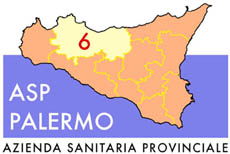 Sede legale: Via G. Cusmano, 24 – 90141  PALERMOC.F. e P. I.V.A.: 05841760829Dipartimento Risorse Umane, Sviluppo OrganizzativoE Affari GeneraliU.O.C. Gestione Giuridica e Sviluppo OrganizzativoU.O.S.  “Acquisizione risorse  umane”Via Pindemonte, 88 (Pad.23) - 90129 PalermoTelefono. 091/7033944 – FAX 091/7033951EMAIL:  concorsi@asppalermo.orgWEB www.asppalermo.orgAvviso pubblico straordinario del 11/12/2019In riferimento alla deliberazione n. 390 del 28/03/2019 avente ad oggetto: “Approvazione regolamento per le assunzioni a tempo determinato”  , si comunica che questa Azienda deve procedere al conferimento del seguente incarico a tempo determinato per mesi sei, eventualmente prorogabili nel rispetto delle direttive dell’Assessorato Regionale della Salute,  presso la sede di seguito indicata:  Collaboratore Professionale Sanitario (Ctg D): Infermieren. 1  incarico  presso UOS “Cure Primarie di Lampedusa ”-  Distretto Sanitario n. 42; I candidati interessati, collocati nella graduatoria di Collaboratore Professionale Sanitario: Infermiere, in corso di approvazione,  allegata al presente avviso, dovranno dare la propria disponibilità per l’accettazione dell’incarico,  entro 7 gg. dalla pubblicazione del presente avviso sul sito web aziendale  inoltrando la relativa istanza, esclusivamente come da modello Allegato “ , all’indirizzo di posta certificata ( concorsi@pec.asppalermo.org) o di posta elettronica: mobilita@asppalermo.org o a mezzo Fax- 0917033951.Si rende noto che:Il presente avviso è subordinato all’esito della procedura di comando in corso di espletamento, nonché all’esito negativo della richiesta avanzata nei confronti delle Aziende Sanitarie e Ospedaliere della Regione Sicilia di graduatorie valide di concorsi pubblici a tempo indeterminato e mobilità per il profilo professionale di che trattasi; in applicazione della deliberazione n. 390 del  28.03.2019, di cui sopra,  sarà utilizzata la graduatoria del concorso pubblico di mobilità regionale ed interregionale ed in subordine quella del concorso pubblico a tempo indeterminato ed infine quella del concorso pubblico a tempo determinato, e nel caso in cui non dovessero pervenire disponibilita’ da parte dei candidati collocati nelle citate graduatorie verranno prese in considerazione eventuali richieste che dovessero pervenire da coloro che sono in possesso del Diploma di Laurea in Scienze Infermieristiche e dei requisiti previsti dalla normativa vigente, non inclusi  in graduatoria, ma in possesso dei requisiti richiesti, appresso specificati, prescritti dal DPR n. 220/01;l’incarico sarà conferito con decorrenza immediata  nel rispetto dell’ordine di priorità della citata graduatoria. Per ogni  altro aspetto si rimanda al Regolamento Aziendale di cui alla deliberazione 390 del 28/03/2019; il personale con contratto a tempo determinato per il profilo professionale di che trattasi, in itinere in Azienda, non può partecipare al presente Avviso;l’incaricato che si dimetta prima della data di naturale scadenza per qualsiasi motivo, non ha titolo per tutta la prevista durata dell’incarico già in itinere al conferimento di un nuovo incarico né per lo stesso profilo professionale né per altro profilo professionale , senza che lo stesso possa vantare alcun diritto e/o pretesa;il candidato che dà la propria disponibilità per l’attribuzione dell’incarico e/o supplenza che non si presenta per la sottoscrizione del contratto individuale di lavoro nella data stabilita dall’ASP a seguito di apposita convocazione dovrà corrispondere alla Amministrazione a titolo di penale un’indennità pari a 15 giorni di retribuzione; Analogamente dovrà corrispondere detta penale il candidato che non assuma  servizio nella data stabilita nel contratto individuale di lavoro o dovesse rinunciare prima di prendere servizio; Detta penale dovrà essere corrisposta mediante versamento sul c/c postale n. 19722909 intestato all’Azienda Sanitaria Provinciale di Palermo- Servizio Tesoreria- completa di causale di versamento;saranno archiviate le disponibilità formulate in modo difforme al citato modello Allegato “ 1”  ed inviate con modalità diverse da come suindicato, senza che gli interessati possono vantare alcun diritto e pretesa;non saranno prese in considerazione disponibilità che perverranno successivamente alla suddetta data ed orario (18/12/2019 ore 14,00), salvo i casi di assenza di altre disponibilità entro il predetto termine.A) REQUISITI GENERALI	1) Cittadinanza italiana, salve le equiparazioni stabilite dalle leggi vigenti, o cittadinanza di uno dei Paesi dell’Unione Europea. Sono altresì applicate le disposizioni della Legge n. 97/2013;	2) Idoneità fisica all'impiego: il relativo accertamento sarà effettuato, con l’osservanza delle norme in tema di categorie protette, prima dell’immissione in servizio, presso l’UOS “Sorveglianza Sanitaria” di questa Azienda;	Non possono accedere agli impieghi coloro che sono stati esclusi dall’elettorato attivo nonché coloro che siano stati dispensati dall’impiego presso una pubblica amministrazione per aver conseguito l’impiego stesso mediante la produzione di documenti falsi o viziati da invalidità non sanabile.	Ai sensi dell'art. 3, comma 6, della legge 15 maggio 1997, n. 127, recepita con legge regionale 7 settembre 1998, n. 23, la partecipazione al concorso non è più soggetta a limiti di età, fermi restando i limiti previsti dal vigente ordinamento per il collocamento a riposo di ufficio.B) REQUISITI SPECIFICI	a)  laurea in Scienze Infermieristiche e/o Diploma Universitario di Infermiere;	b) iscrizione al relativo albo professionale;I candidati interessati dovranno dare la propria disponibilità per l’accettazione dell’ incarico in questione entro le ore 14,00 di mercoledì 18/12/2019 inoltrando oltre all’ istanza di disponibilità secondo il citato modello Allegato”1”, anche  la dichiarazione di atto di notorietà, come da Allegato “2” attestante i requisiti generali e specifici di ammissibilità, nonché eventuali titoli, in autocertificazione, ai fini della formulazione della graduatoria.Nel caso di più disponibilità sarà formulata apposita graduatoria, da valere esclusivamente per il conferimento del citato incarico, ai sensi del DPR n. 220/01 e del regolamento aziendale in materia, approvato con deliberazione n. 390 del 28/03/2019.La durata dell’ incarico è di mesi sei, eventualmente rinnovabili nel rispetto delle direttive dell’Assessorato Regionale della Salute,  significando che lo stesso potrà cessare anche prima di detta durata per assegnazione di personale a qualsiasi titolo ovvero per particolari esigenze dell’Azienda senza che l’interessato possa vantare alcun diritto o pretesa.L’Azienda si riserva di revocare il presente avviso per esigenze organizzative senza che i candidati  possano vantare alcun diritto.       IL DIRETTORE  DELL’U.O.C.                          F.to(Dr. Giuseppe Campisi)                           	  IL DIRETTORE SANITARIO                                	   F.to( Dr. Maurizio Montalbano)	 IL DIRETTORE GENERALEF.to(Dott.ssa Daniela Faraoni)II Responsabile del procedimento:  Dr.ssa Brigida Mangiaracina									Allegato “1”UTILIZZARE ESCLUSIVAMENTE IL PRESENTE FAC-SIMILE 							Al Dipartimento Risorse Umane, Sviluppo                                                                                     Organizzativo e Affari Generali                                                                                     ASP- PalermoOggetto: Disponibilità accettazione incarico a tempo determinato e/o supplenza.Il sottoscritto…………………………………………nato a …….…………….……….il ……..…… residente a …………………………………….. Via………………………….……………n. …………..C.F………………………………………………….  collocato nella graduatoria del concorso  pubblico a tempo determinato, in corso di approvazione, (n .pos. grad.__________)  avendo preso visione dell’avviso del 11/12/2019 pubblicato sul sito internet di questa Azienda,  comunica la propria disponibilità all’accettazione dell’incarico a tempo determinato di Collaboratore Professionale Sanitario (Ctg D): Infermiere.Il sottoscritto fa presente di essere a conoscenza che ogni comunicazione relativa avverrà esclusivamente per PEC - email e/o telefonicamente ed a tal fine indica di seguito i relativi dati: PEC…………………………email ………………………………………- tel…………………………- cell. ………………………….......Allega documento di riconoscimento in corso di validità.Luogo e data                                                                                            Con Osservanza                                                                                                           __________________                                                                                                                ( firma leggibile)    	Allegato” 2”                                                DICHIARAZIONE SOSTITUTIVA DI ATTO DI NOTORIETA’                   (art. 47 del D.P.R. n. 445/00)Il/la sottoscritto/a ……………………………………………… nato/a …………………………………….. il …………………………. a……………………………………  e residente in………… ………………. via ………………………………………….……, sotto la propria responsabilità e consapevole delle sanzioni penali previste per il caso di falsità in atti e dichiarazioni mendaci, così come stabilito dall'art.76 del D.P.R. 445 del 28/12/2000, e che, qualora dal controllo effettuato emerga la  non veridicità del contenuto di talune delle dichiarazioni rese, decadrà dai benefici conseguenti al provvedimento eventualmente emanato sulla base della dichiarazione non veritiera                             DICHIARA01) di essere in possesso della Cittadinanza Italiana ( ovvero, precisare il requisito sostitutivo)( a);02) di essere residente in Via……………………n. ………..cap. ………………………;03)	di essere iscritto nelle liste elettorali del Comune di …….......... ( ovvero precisare il motivo di non iscrizione);04)	di avere/non avere riportato condanne penali anche con sentenza non passata in giudicato, per i reati previsti nel Capo I del titolo II del libro secondo del codice penale ( rendere la dichiarazione che interessa);05) di non avere procedimenti penali in corso ovvero di avere procedimenti penali pendenti specificando in quest’ultimo caso la tipologia onde poter mettere in condizione l’azienda sulla possibilità di assunzione ( rendere fra le due dichiarazioni quella che interessa);06) di essere in possesso del seguente titolo di studio……………………………………… conseguito nell’anno accademico ……………. presso ……………………………….di ………………….e di essere iscritto all’albo professionale degli CPS: Infermieri  della provincia di …………………………………………. al n. ……….. dal ………………ad oggi ( b);07)	di essere in possesso dell’idoneità fisica all’impiego;08) che la propria posizione nei riguardi degli obblighi militari è la seguente ………….. (solo per i candidati di sesso maschile);09)	di non avere mai prestato servizio, con rapporto di impiego, presso Pubbliche Amministrazioni ovvero, di avere prestato o di prestare servizio, con rapporto di pubblico impiego, presso le seguenti Pubbliche Amministrazioni (c):	………………………………….. in qualità di …………………..................................dal ………. al ………..;	………………………………….. in qualità di …………………..................................dal ………. al ………..;	………………………………….. in qualità di …………………..................................dal ………. al ………..;	………………………………….. in qualità di …………………..................................dal ………. al ………..;10) di non essere stato dichiarato dispensato o decaduto dall’impiego presso una pubblica amministrazione per avere conseguito lo stesso mediante la produzione di documenti falsi o viziati da nullità insanabile;11) di essere consapevole che la graduatoria che sarà formulata a seguito del presente avviso pubblico del  11/12/2019  ha validità  esclusivamente per il conferimento dell’ incarico  di cui al presente avviso;12)	di accettare le condizioni previste in materia di pubblico impiego presso le Aziende Sanitarie dalla vigente normativa, incluse quelle concernenti divieti o limitazioni al libero esercizio della professione e di accettare le condizioni previste dal bando di selezione;13) di autorizzare codesta azienda al trattamento dei propri dati personali, ai sensi e per gli effetti del D.Lgs. n. 196/ 2003 e s.m.i., finalizzato agli adempimenti per l’espletamento della presente procedura; Ai fini dell'ammissione e della valutazione di merito, il sottoscritto allega:n° ...........( d) documenti ( in autocertificazione o fotocopia autocertificata) ;curriculum formativo e professionale redatto in carta semplice datato e firmato;fotocopia avanti-retro del documento di riconoscimento in corso di validità.Luogo e data                                                                            	                  __________________________	            	                       ( firma per esteso)Note:(a) i cittadini non italiani debbono dichiarare, altresì, di godere dei diritti civili e politici nello Stato di appartenenza o di provenienza, ovvero i motivi del mancato godimento, nonché‚ di avere adeguata conoscenza della lingua italiana;(b) indicare il possesso dei requisiti specifici indicati nel bando in relazione al profilo professionale per cui si concorre;(c) indicare  eventuali cause di risoluzione di rapporti di impiego presso Pubbliche Amministrazioni; (d) indicare il numero complessivo dei documenti presentati.Il provvedimento di approvazione della presente graduatoria è in via di predisposizione. Il possesso dei requisiti specifici e generali nonché del posto in graduatoria e del relativo punteggio sarà oggetto di verifica nei confronti dei candidati ai quali verrà conferito l’incarico a seguito della loro  disponibilità.  Selezione Pubblica, per titoli, per la formulazione di graduatoria per il conferimento di incarichi a tempo determinato di Collaboratore Professionale Sanitario (D): Infermiere (GURS n.1 del 29/01/2016 – GURI n.13 del 16/02/2016) Selezione Pubblica, per titoli, per la formulazione di graduatoria per il conferimento di incarichi a tempo determinato di Collaboratore Professionale Sanitario (D): Infermiere (GURS n.1 del 29/01/2016 – GURI n.13 del 16/02/2016) Selezione Pubblica, per titoli, per la formulazione di graduatoria per il conferimento di incarichi a tempo determinato di Collaboratore Professionale Sanitario (D): Infermiere (GURS n.1 del 29/01/2016 – GURI n.13 del 16/02/2016) Selezione Pubblica, per titoli, per la formulazione di graduatoria per il conferimento di incarichi a tempo determinato di Collaboratore Professionale Sanitario (D): Infermiere (GURS n.1 del 29/01/2016 – GURI n.13 del 16/02/2016) Cognome e NomeData di NascitaPunteggio1MUSACCHIA GRAZIELLA06/27/198216,502NIGITO FABRIZIO07/06/197814,503PERRUCCI ANTONELLA10/26/198614,304BONACCORSO DONATELLA08/20/196513,505CASANO SIGISMONDO FABIO04/08/197313,506PRESTIGIACOMO MARCO03/18/198613,107PALUMBO CALOGERA03/13/197613,088BELVEDERE LOREDANA05/30/197413,009FINOCCHIARO CRISTINA05/06/197513,0010STABILE ANGELA08/06/196613,0011MANCUSO ENZO  ANTONIO06/13/198012,9412ROMANO PAOLA12/01/197912,5513D'AGOSTINO VALENTINA05/08/198412,5514AGRO' MARIA ROSARIA03/07/198412,5015ARCIERI DANIELA03/15/198212,5016BERTOLINO GIANNI03/05/197412,5017CANNAMELA MARCO09/07/196712,5018COMPILATO FABIO05/07/198112,5019D'AMICO ROSARIA02/14/196312,5020FORMUSA ROSA08/24/198412,5021INFERRERA MARIA09/29/196612,5022RATIU GABRIELA11/24/196812,5023ROMANO VANESSA07/24/198912,5024SIRACUSA ETTORE04/12/195912,5025VERBICARO ANTONELLA10/22/198212,5026DI ROSA GIOACCHINA12/27/197712,4827DI PASQUALE ANNARITA04/15/198312,4628CONDELLO IGNAZIA11/18/196312,4529CACCIATORE ANTONELLA06/18/198312,4030VALENTINO MANILA02/14/197712,3031BONFIGLIO DEBORAH10/08/198612,2832GISELLI CORRADO06/14/197612,1533BANDI GIOVANNI08/15/197012,0034BOSCHI NAIMA08/30/198012,0035FEDERICO MASSIMILIANO10/01/197811,8436MALLIA FORTUNATA04/07/197511,6137AMATO GIUSEPPINA08/08/197211,5038BENNICI DOMENICO07/20/198311,5039BERTOLINO ANGELA MARIA04/16/197311,5040BOSCO  ANTONINO 06/25/197011,5041BUETTO FRANCESCA DYANA11/26/198311,5042CANNELLA TOMMASO09/30/198311,5043CAPIZZI ROSETTA01/22/197111,5044CARUSO CONCETTA08/29/197111,5045CARUSOTTO MONIA01/25/197611,5046CASISA GIOVANNA06/23/196911,5047CATANZARO GIUSEPPE07/29/196511,5048CIARAMELLA MARIA ERMELINDA09/26/197411,5049CRIMINISI ALFREDO03/05/197911,5050CROCIVERA  ANTONIO02/06/196211,5051DI GANGI SANTINA ANNA06/19/196711,5052DI GREGORIO PATRIZIA ANNA MARIA 05/28/197411,5053FIORENZA MARIA GIUSEPPA06/12/196711,5054GIAISI MARIA06/10/196911,5055GIANCANI GIUSEPPA03/16/196911,5056GRETI GIULIANA09/30/196711,5057IETRO GRAZIA10/18/195811,5058INGLESE GIUSEPPINA06/10/198111,5059MALTESE ANTONINO03/01/198211,5060MASI ANNA MARIA07/15/195911,5061NICASTRO FRANCESCA PAOLA01/09/197311,5062RUBINO GIOVANNA06/22/196811,5063RUVUTUSO ANNA02/19/197311,5064SAVOCA MASSIMILIANO08/14/198911,5065STALLONE NICOLO'12/18/198111,5066TEMPO ELEONORA12/29/197011,5067ZUUCCARO DOMENICA02/28/196911,5068GRECO ROSARIA02/16/197911,4369AVOLA GIUSEPPINA12/08/196511,3070FRUSTERI SANDRA07/08/198511,3071ORECCHIO NICOLETTA09/20/197011,3072PASTURA SANTINA06/10/197011,2873CONIGLIO ANTONINA CATERINA02/26/196311,2074COLLETTO SALVATORE10/23/196211,1375FRISENDA CINZIA04/26/198311,1076IONITA MIHAELA05/01/198111,1077BAIO ALESSANDRA06/10/197811,0478GAMBINO MARIA10/15/198011,0079MORANA PIERA04/15/198211,0080RAIMONDI ELEONORA07/21/198111,0081SANTINI GIANNI11/26/198911,0082TRAPANI MARIANO07/10/196411,0083ZAMBUTO CALOGERA04/08/197911,0084CANNIOTO MICHELE07/23/198210,9885MANGANO BASILIO06/16/198110,9786D'ARRIGO TIZIANA02/02/197610,9687AZZARELLO DANIELA02/13/197810,9088DI GRAZIA FAUSTO05/16/198110,7789CANTARURRI TIZIANA08/06/197510,7090LO SURDO ANNARITA07/30/198210,7091VALENTI GIACOMO08/29/198510,7092ALESCI ANNA10/18/197010,6693BASILE CARMELO02/25/195810,6094DAMIANO VITALBA05/21/198110,6095BONACCORSO LUCIANO03/01/198110,5596DI DIO GIUSY SALVATRICE03/14/197510,5397CAMAGNA ATTILIO11/20/196310,5098COSTA EMILIANO01/14/197910,5099PATTI LORENZO MAURO08/20/198510,50100TAGLIAVERGA STEFANO12/26/197110,50101CATALDO VALERIA04/19/196910,35102CIPRIANO FORTUNATO01/06/197710,34103FERRATO FRANCESCO11/17/198410,34104PATANIA MARIA08/11/196410,34105GILANTE ANDREA10/05/198110,30106NICOLETTI ANNA MARIA06/17/198110,28107RODO NICOLETTA09/25/197110,28108TARTAMELLA GIUSEPPE11/24/198310,28109TOMASELLO SALVATRICE10/03/198310,24110SPOSITO VITTORIO11/29/197110,22111LO VICO ROSARIA09/05/198610,20112MANGIONE DOMENICA01/27/198710,18113LO BUE MARIA09/19/197310,16114LEONARDI ROSARIA02/20/196910,12115BENTIVEGNA MIRELLA12/05/198510,10116CHIARAMONTE MARGHERITA11/29/197110,10117DONATO ANGELO ALESSANDRO12/19/198110,10118MONORITO DOMENICA07/11/197810,10119DI LORENZO GIUSEPPE07/14/198010,08120AMATO SALVATORE CALOGERO09/28/197410,00121BATTAGLIA MARIA09/27/196910,00122BAVUSO MARIA06/25/196710,00123BELFIORE MARIO GIUSEPPE10/25/197210,00124CIULLA ALFONSINA11/25/196010,00125DE LUCA ANGELA06/28/196110,00126LA ROSA ROSARIO01/20/197210,00127LA SPINA ANNA MARIA11/16/196510,00128LI CAUSI STEFANIA08/19/197310,00129LUPICCOLO GRAZIA01/20/196710,00130NOTO PUMA DONATELLA ANNA MARIA06/30/196410,00131PELLEGRINO IRENE01/14/196710,00132PINTACORONA DINA02/21/197510,00133REGINELLA VITA ALBA01/14/196810,00134SCIMONE ROSOLINO12/03/196810,00135VISCO' BARTOLOMEO10/20/198310,00136GIALLORENZI MARIA TERESA10/31/19699,96137DUCATO  MARIA CONCETTA07/14/19659,90138FOTI ANNA MARIA08/29/19849,90139DONATO VITO10/11/19699,83140COLLURA NADIA10/06/19849,73141PIRAINO NUNZIA01/08/19809,70142CUCINOTTA ERNESTO05/19/19729,65143SPARACINO COSTANTINO04/15/19689,64144SCINTA ELIANA ANTONELLA07/16/19849,63145AQUINO MAURO06/15/19799,60146CIMINO DOMENICO09/28/19839,60147LOMBARDO LINDA11/15/19809,60148DANIELE VALENTINA10/06/19859,57149ADRAGNA VINCENZA FIORENZA06/07/19869,50150BUA ANNA09/03/19829,50151CARDONE LAURA09/11/19859,50152SCHEPIS IOLANDA03/15/19829,48153SCIANNI ROBERTO02/03/19769,48154ASTA GIOVANNI12/17/19879,40155TALLUTO ROSALIA09/17/19809,40156MOTTA GABRIELE05/24/19849,36157VARSALONA NADIA07/18/19839,35158BARRESI MARIA CRISTINA10/14/19829,34159CONIGLIO FILIPPO08/13/19839,32160DI LEO CATERINA02/15/19659,30161MINISSALE ANGELA11/08/19719,30162PINO MARIA ERIKA10/21/19879,30163ROMEO GIUSEPPE11/22/19869,30164SABATINI FRANCESCA02/17/19859,24165SORACI ROSETTA03/24/19849,20166CANZONIERI GIUSEPPA07/13/19839,20167LA ROSA FRANCESCA08/16/19739,20168MANGANARO ANTONELLA01/16/19839,20169AMORELLO FRANCESCA12/07/19849,18170BARRANCA GIUSEPPE07/16/19869,13171CIMINO LILIANA08/27/19649,10172PIGNATELLO GIORDANA06/30/19869,10173RAFFA SANTINA02/02/19809,10174SANTISI LETTERIO GIOVANNI07/17/19809,10175LONGHITANO STEFANIA08/23/19849,05176MICALI MARIA LUISA RITA01/02/19829,01177D'AMICO SALVATORE05/05/19669,00178LEANZA SONIA01/07/19769,00179TRENTACOSTE ANTONINO01/16/19829,00180MORABITO CARMELO06/26/19818,97181ROMANO VITO07/14/19928,96182MANISCALCO LOREDANA04/26/19878,95183ALECSANDRU MARIANA06/22/19678,92184GUARINO SALVUCCIO10/13/19868,90185RUSSO ANNALISA08/08/19858,90186BUTERA MANUELA08/30/19888,88187TERRANOVA NUNZIA06/26/19808,88188PICA UMBERTO12/27/19788,83189GUGLIOTTA GIUSEPPE01/31/19838,80190PROVENZANI MARCELLO05/19/19848,78191SITIBONDO ANTONELLA06/04/19678,78192CASTELLI LIBORIA MARIA11/08/19848,75193BARBELLO ELEONORA07/11/19808,70194CARBONARO VALERIA07/31/19868,70195PELLINO PATRIZIA07/23/19748,67196CAPORUSSO ANTONIO11/14/19878,60197GALATIOTO FELICE06/03/19858,60198LEOPARDI GIUSI05/15/19898,60199GARAJO SALVATORE01/26/19708,58200CORAGGIOSO VINCENZO01/02/19768,53201CHIARAMONTE FRANCESCO02/12/19898,50202DE ROSA GIUSEPPINA10/10/19868,50203INCANDELA STEFANIA05/12/19828,50204LOPEZ DANILO10/26/19848,50205RINDONE GAETANO11/02/19868,50206RUSSELLO GIUSEPPE02/03/19888,50207SCIALDONE ALESSIA09/07/19798,50208TRICOLI ANTONINO PIO10/06/19778,47209MARINO FRANCESCO06/02/19838,42210TAORMINA LAVINIA02/12/19858,42211BIUNDO GIOVANNA MARIA VALENTINA12/22/19828,40212CASTELLI CRISTINA05/18/19848,40213FAVARA GIUSEPPINA01/12/19828,40214GERMANO' SANTA04/27/19638,40215SCLAFANI DANIELA01/31/19748,40216TAMBE' MARIA LETIZIA01/30/19718,40217PIEMONTE GIUSEPPE09/01/19718,37218CARACCI GIUSEPPE01/02/19848,30219LA ROSA MARIA GRAZIA07/24/19848,30220MALGORZATA MAKUCH06/01/19738,30221NOTO MARIA01/07/19818,30222PIPITONE ROSARIA04/09/19798,30223STABILE ANNA FRANCESCA03/04/19578,28224GAGLIANO GABRIELE12/28/19858,28225DI PRIMA VALENTINA08/13/19818,26226TERRANOVA SERENA12/19/19728,25227MORDA' FORTUNATA06/14/19738,22228LODATO KATIUSCIA03/28/19798,20229MATTINA SOFIA02/07/19858,20230MAZARESE MARINA03/28/19838,20231PARISI ROCCO CESARE11/10/19878,20232GIOIOSA FRANCESCO01/24/19708,19233DI MARIA MARIA GRAZIA01/28/19718,18234SCIANGULA GIUSEPPE07/18/19838,17235MANISCALCHI GABRIELLA06/28/19848,10236PAPPALARDO MARIACRISTINA12/06/19878,10237RINELLA ANNALISA07/12/19728,10238SEIDITA ROSALIA MARIA CONCETTA12/10/19698,10239CICALA ENZA03/30/19718,08240TAMBURELLO CINZIA06/16/19758,08241FONTANA MICHELE04/18/19758,08242LA PICA MICHELE EMANUELE09/19/19838,00243PELATO MICHELE10/23/19788,00244PELLICORE ALESSANDRO SANTI03/07/19868,00245SABELLA NUNZIA IRENE11/07/19818,00246CORSICO PAOLO04/21/19717,93247DI LORENZO GIUSEPPE02/03/19797,92248ROMANO PROVVIDENZA03/10/19687,90249CAPOBIANCO MONICA04/25/19667,80250CATANZARO LUCIO08/09/19667,80251PULEO MARIANGELA06/01/19817,80252SPOTO VINCENZO01/23/19867,80253CHIRICO DOMENICO01/26/19837,77254TREBIA SALVATORE09/04/19717,74255CATANESE COSTANTINO09/23/19687,70256LO MANTO CLARA03/14/19857,70257MASCALI PROVVIDENZA07/22/19687,70258MOSCARELLI MARIANGELA03/03/19847,70259ORECCHIO LUIGIA04/01/19707,70260RUSSO GIOVANNI11/29/19867,70261MANISCALCO FRANCESCO02/10/19857,68262MOSCATO FRANCESCO05/15/19647,68263SCARPONE ANTONETTA01/06/19827,65264D'ARRIGO ROSARIA05/02/19867,64265GRAZIANO GIUSI04/29/19887,64266LA ROCCA FRANCESCO10/08/19797,63267GAROFALO MANUELA05/02/19787,60268MALTESE FRANCESCA06/21/19787,60269PAOLIZZO ANTONELLA12/04/19687,60270REPACI MARIA TERESA04/01/19687,60271MEZZAPELLE GIUSEPPA09/02/19827,59272ACRESTI ANGELA06/30/19767,58273DA CAMPO MARIA03/22/19777,58274PIRAS MARCELLA03/17/19777,55275BARBA SALVATORE10/14/19887,50276CADELSKA GRAZINA04/08/19597,50277DI MARIA VINCENZA10/04/19887,50278DI ROSA ANGELO10/26/19807,50279NICOSIA MARIA10/09/19767,50280PICCIONE VINCENZO11/06/19857,50281PORPORA CARMELA07/15/19767,50282ZUMBO ANTONINO07/29/19767,46283MEDICI MARIA FRANCESCA06/24/19747,45284MANNINO SEBASTIANO12/18/19907,42285CRISCI RINO 01/12/19837,40286DOTTORE LETTERIA10/08/19847,40287LOMBARDO BALDASSARE02/01/19647,40288SCALETTA SANTINA04/12/19877,40289SCIORTINO CIRO08/01/19797,40290MISURACA VINCENZO01/04/19847,38291AGNELLO NUNZIA09/19/19627,38292CORSO ANDREA12/19/19767,37293CRAPARO VALENTINA08/22/19837,35294TERRASI GIOVANNA10/24/19607,34295CACCIATORE TERESA10/14/19857,32296SCADUTO LUISA06/30/19857,32297VENTURA ELENA01/24/19837,31298D'AGUI' MARIA11/26/19857,30299EMOLO LUCIANO03/10/19887,30300GENCO ROSALIA RITA05/30/19767,30301ILARDI FRANCESCO12/07/19887,30302RANDO DOMENICA11/06/19877,30303SURIANO RAFFAELE05/14/19617,30304ZAMMATO SIMONE08/08/19847,30305RIMA DONATELLA08/10/19847,29306GENOVA VALENTINA12/02/19867,28307CUCUZZA LORENZO GRAZIANO07/02/19797,26308VECCHIO BARBARA11/27/19827,26309BALLAERA PIETRO08/09/19877,21310ADAMO AGOSTINO05/10/19887,20311BONSIGNORE MARIA10/26/19857,20312GULOTTA DAVIDE04/07/19867,20313MODICA MARTA09/25/19877,20314NAVA GIOVANNA05/06/19707,20315NICOTRA ROSSANA03/28/19847,20316PASSANANTE ANTONINO GIOVANNI08/13/19847,20317STRACQUADANIO TIZIANA05/18/19807,20318ALAGNA ANNA MARIA08/20/19697,18319DELL ' AERA SALVATRICE08/29/19587,18320CARUSO PAOLO03/15/19857,17321BARRANCA DOMENICO MARCO05/22/19857,17322FRANCO TERESA10/06/19757,16323CAMMARATA GIOVANNA03/30/19647,15324SCARDACI DAVIDE FRANCESCO11/28/19877,15325D'ALESSANDRO ANTONELLA12/22/19887,12326ALAIMO ELISA07/09/19817,10327SGARLATA GAIA11/20/19867,10328FIUMEFREDDO DEBORA06/26/19867,08329D'AGOSTINO GRAZIELLA MARCELLA08/06/19757,05330DI NOTO PIETRO07/08/19787,02331LENZI VALENTINA11/09/19887,00332MOLITIERNO MARGHERITA ELEONORA01/23/19887,00333RANDAZZO SABRINA02/26/19847,00334STELLA MARIA CONCETTA01/21/19677,00335FUCILE SABASTIANO04/06/19716,98336FERRANTELLI PINO01/01/19676,95337SURDI PIERA06/02/19866,95338BUDDUA GIUSEPPE02/16/19776,90339PICI CALOGERO10/13/19836,90340RANDO' MARIA TERESA09/23/19846,90341LANNI GIANCARLO10/16/19816,86342LAZZARO MONIA10/14/19686,85343MAGGIO NATALINA02/27/19676,85344GRECO CARMEN06/03/19806,83345LA ROSA DANIELE06/22/19816,82346MANISCALCO FRANCESCO04/13/19866,82347FUCCIO VERONICA04/01/19876,80348GUMINA ANTONIETTA03/31/19756,80349LO BRUTTO LUCA09/16/19866,80350PANGALLO ANNALISA04/15/19816,80351NOCERA ANTONELLA ANNUNZIATA03/10/19656,78352STRANO CLAUDIA06/26/19706,78353CRESCIMANNI LUCA06/08/19856,78354CANNATA SAMANTA02/26/19876,75355COSTANTINO VINCENZO07/21/19786,75356BERTE' YLENIA12/20/19866,70357DI LIBERTO GIUSEPPE09/01/19836,70358MALIGNO PAOLO07/13/19866,70359CAMERANO DESIRE' MARIA02/19/19806,69360PULIZZI GIORGIA06/03/19866,68361DI PRIMA PIERA09/19/19806,67362ALBINO SABATO11/11/19856,65363MERCIA ANTONINO01/28/19836,65364GUGLIAZZA ELISABETTA10/08/19826,63365DI MARCO FRANCA09/11/19656,60366DI SALVO ANTONELLA05/19/19686,60367GUERRIERO FRANCESCO01/04/19836,60368SERRATORE MARIA03/28/19576,59369BALUCE GIANFRANCO05/15/19796,57370AMPLO ALBERTO09/04/19876,56371MANGIAGLI ANGELO05/04/19856,55372CAMILLERI MARIA OLGA12/14/19756,54373SPALLITTA CARMELO02/02/19856,53374PECORELLA LUCIA08/13/19846,52375ACCARDI ALESSANDRA02/29/19806,50376ARONICA CARMELO LUCA12/24/19836,50377BIAGINI DOMENICA11/24/19646,50378DI SALVO GIUSEPPA05/28/19606,50379ISGRO' MARIA01/31/19676,50380LI PUMA STEFANIA GIUSEPPINA07/08/19846,50381STABILE GIOVANNA07/26/19726,50382TACCONELLI FRANCESCA06/19/19666,50383DI VITA VINCENZA10/11/19876,50384CERNIGLIA MICHELE07/02/19796,49385GANGEMI EMANUELE MARIA05/19/19876,49386RINICELLA GASPARE07/16/19826,48387COSTANZA FRANCESCA08/23/19776,42388ACCARDO CATIA03/03/19766,40389AMATO DOMENICO12/20/19816,40390LA  FAUCE AGATA06/24/19876,40391LOMBARDO GIUSEPPE05/07/19876,40392ROCCA ANGELO02/20/19686,38393GONZALEZ DIANA04/23/19676,35394GRAZIANO LUIGI08/16/19806,35395ROMERO MILAGROS AMELIA03/07/19766,33396GARGAGLIANO GIANCARLO11/07/19866,30397OCCHIPINTI ALESSIO07/07/19886,30398POIDOMANI VINCENZO11/28/19706,30399RAPISARDA PAOLA01/25/19606,30400PIAZZA STEFANIA06/25/19796,27401BOMMARITO CLAUDIA04/27/19876,27402CARPENTIERE ORNELLA11/02/19806,27403GIAMPA SILVIA01/20/19866,26404CAMPANELLO SALVATORE12/05/19906,25405CARAPEZZA ALESSANDRO03/21/19886,24406PRINCIPE ROSA08/16/19826,23407MESSINA TOMMASO VALENTINA03/12/19826,22408BIONDO VALERIA02/14/19886,20409COSOI LUCICA01/22/19716,20410D'ANTONI GLORIA04/14/19656,20411DI LIBERTO CRISTINA03/01/19886,20412GAMBACURTA GIUSEPPE08/29/19876,20413LODATO GIUSEPPE08/16/19886,20414POPESCU MIHAELA10/15/19786,20415SERVELLO MICHELA FRANCESCA01/07/19786,20416ALAGNA FILIPPO07/04/19636,18417IGRASCIOTTA GAETANA05/03/19706,18418MAZZULLO GAETANO05/24/19726,15419POLISENO ARIANGELA12/23/19876,15420FITTIPALDI MARIA09/07/19606,13421KOCIUBINSKA MARZENA11/05/19766,12422SORBELLO VALERIA09/24/19886,10423LIGUORI RITA11/23/19866,07424CORIGLIANO LEONARDO02/10/19886,07425FRANZONE GIOACCHINO10/06/19796,02426DATTOLA CARMEN07/11/19776,00427LAUDINI GIORGIA01/19/19876,00428MANGANARO NATALE03/25/19856,00429MANIACI DOMENICA12/13/19766,00430MARINO SIMONA07/25/19896,00431MARINO VINCENZO05/02/19776,00432MARTINELLI CATERINA09/02/19666,00433VICARI GIUSEPPINA06/17/19836,00434LA CARA GIOVANNI07/18/19746,00435RALLO FRANCESCA05/10/19865,98436MORISANI ALESSIA11/13/19705,97437SPANO' CATERINA12/08/19785,97438FAZIO FRANCESCA01/19/19835,95439MARANO MIRIAM SERENA06/23/19885,92440BAGLI' JESSICA02/07/19855,90441GLORIOSO VINCENZO08/08/19835,90442NAVA ILENIA10/29/19845,90443PALADINO VALENTINA10/31/19845,90444PALILLA PIER PAOLO03/04/19765,90445RUSSO MARIA12/01/19735,90446LO PRESTI MARZIA LAVINIA03/17/19825,88447COLICA VANIA03/22/19855,83448ANTISTA FEDERICA02/24/19865,80449FURTUNA IRINA MARINELA07/25/19795,80450GUIDOTTO STEFANO07/28/19785,80451PORCO LORENA08/07/19865,80452IENNA ROSALIA04/12/19815,78453COMAN LILIANA CARMEN05/05/19815,72454CIOBANU MARIANA01/07/19695,70455D'ETTORE MAURO07/15/19755,70456GIUFFRE' ROSALIA MARIA SALVATRICE12/16/19765,70457MERITO SALVATORE01/23/19845,70458MIRELLI VINCENZO03/27/19825,70459SCROFANI STEFANO09/08/19845,70460TRINGALI DOMENICA11/12/19855,70461LABATE TOMMASO03/05/19845,68462PULIA ROSSELLA05/26/19885,68463GENTILE GIUSI10/08/19865,65464MARCHESE  GABRIELLA LUCIA01/27/19775,65465CHIARAMONTE LAURA05/25/19865,63466STINGO CARMELA06/07/19725,63467BENNARDO BENEDETTO04/11/19745,62468ALESSI CINZIA07/09/19785,60469BATTAGLIA GIORGIA10/15/19725,60470CALMO GIUSEPPE CHRISTIAN07/21/19845,60471GHERASIM ELENA05/22/19625,60472IMPALLOMENI SALVATORE ANTONIO09/12/19685,60473MALIZIA GIOVANNI09/08/19635,60474PARISI MARIANGELA DONATA11/09/19855,60475PIPITONE SALVATORE06/21/19885,60476PREVITI ROMINA04/29/19835,60477BIGIO BENEDETTA11/10/19855,58478ANCONA MARCO10/04/19865,57479DI MARTINO ILENIA04/05/19835,55480CUCINOTTA FELICE10/22/19715,55481CROCE MARIA SABRINA04/05/19855,53482VESCO LIBERIO04/07/19815,52483ALOSI CONCETTA09/17/19825,50484BARRACO ANGELA01/24/19675,50485CALABRESE GIOACCHINO04/06/19875,50486GERVASI DANIELA03/25/19825,50487GIACALONE VINCENZO03/03/19705,50488MELI GIOVANNA05/15/19795,50489MICELI VITO06/26/19795,50490QUAGLIANO ANGELA03/25/19875,50491ROMEO CRISTINA07/11/19855,50492TINE' NADIA05/17/19865,50493LUNETTO FRANCESCO07/30/19875,48494DI CARRI DEBORA04/26/19885,48495VILASI FILIPPO08/22/19765,48496SANTANGELO ALESSANDRA07/03/19865,41497ZAGARIA ANTONELLA09/14/19905,41498L'ORFANO COLOMBA11/24/19855,40499MARINO ANTONIO04/06/19835,40500MINGRINO MONICA06/24/19895,40501OLTEANU CARMEN IONELA07/21/19785,40502ARMATO GIUSY FLAVIA05/02/19845,38503CANNELLA ALESSANDRA10/12/19845,38504TANASE LUCICA09/04/19775,38505LOMBARDO ILARIO GIUSEPPE10/12/19765,35506INFANTINO MIRIAM08/17/19775,34507FIO PASQUALE09/25/19815,30508FUCILE DEBORA09/04/19855,30509PARISI DAMIANO02/13/19885,30510SAVARINO VALENTINA07/21/19855,30511SBRESCIA MICHELA03/15/19885,30512TRIPODI MARIACARMELA RITA09/28/19865,30513ZOCCO MICHELA10/26/19875,30514ZUMBO ADOLFO MAURIZIO01/16/19705,30515LONGO TIZIANA03/21/19895,28516D'ANNA GIUSEPPE09/16/19805,25517PRIMAVERA GIUSEPPE07/17/19825,23518PULEJO MARIA LAURA11/03/19745,22519AMATO CLAUDIO01/27/19785,20520BONURA GRAZIA05/11/19895,20521CRISAFULLI MARIA ROSARIA09/28/19815,20522D'ACCURSO VALENTINA12/17/19855,20523FABIANO ERIKA11/09/19795,20524PANDOLFO ELISABETTA02/16/19875,20525PIRANEO FRANCESCO12/07/19845,20526SORRENTINO ALDO09/08/19705,20527VENTICINQUE VALENTINA12/27/19885,18528FINOCCHIARO MARTINA01/13/19915,15529MARRA CASTRONOVO ALESSANDRA06/30/19785,11530CIANTIA CONCETTA03/27/19835,10531CINCONZE NOEMI08/27/19825,10532INTURRI SEBASTIANA05/11/19855,10533LO PICCOLO GIANVITO10/15/19885,10534MATESI ANDREA03/15/19705,10535NUCERA ANTONINA10/08/19855,10536RAPISARDI ROBERTO11/26/19815,10537RAO FLAVIA06/05/19865,10538TRIPODI GIUSEPPE09/17/19855,08539SMIRIGLIA FEDERICO04/30/19885,07540SOFIA VINCENZO STEFANO04/02/19785,07541MANNO ROBERTO01/07/19805,06542SFRAMELI CARMEN04/30/19735,05543MERLINO SALVATORE01/04/19835,03544SINDONI NUNZIATA12/21/19685,01545ACCARDO ANNA07/15/19875,00546BENNARDO ALESSIA09/30/19835,00547CARACCIOLO ANTONINO07/24/19845,00548DI REZZE DAJANA02/12/19715,00549GAETA FILADELFO07/14/19805,00550GALEANO TERESA04/05/19795,00551LO STUMBO ALESSANDRO11/19/19865,00552MARTINO VALENTINA06/23/19875,00553MILANA MARIO09/14/19865,00554STURNIOLO ALESSANDRO08/09/19835,00555FARINA ALESSIO08/09/19824,95556CATANZARO YLENIA VINCENZA MARIA04/30/19904,90557LAURIA STEFANIA01/22/19884,90558MILAZZO VINCENZA12/29/19704,90559PALUMBO VALERIA07/31/19904,90560PROCOPIO CLAUDIA11/06/19884,90561SCIANO' SANDRA11/09/19814,90562BIVONA GIUSEPPE09/05/19864,90563MANCUSO GANDOLFO07/20/19884,86564CORTIGIANI SABRINA09/22/19864,85565CARNOVALE MARIA ELENA08/27/19864,80566CRISAFULLI ANGELA01/09/19804,80567DE CIANTIS CRISTINA09/23/19744,80568LIBERATO ELIANA07/21/19764,80569NOTO BINA11/11/19684,80570PAPOTTO GIANLUCA09/16/19844,80571PRESTI SEBASTIANA02/28/19864,80572PUGLISI GIUSEPPE04/22/19874,80573SILVESTRO STEFANIA08/17/19824,80574RUBERTO LAGANA' MARIA05/11/19894,78575LOMBARDO ILENIA07/02/19884,75576PINDOR WANDA EWA01/25/19614,74577DI MARCO CAMILLA07/16/19914,73578SOLA GIUSEPPE10/30/19874,72579CARUSO LUCA07/22/19884,70580FUSCHINO ALESSANDRO05/13/19884,70581GRAVANO ROSALBA PASQUALINA03/27/19674,70582MICELI GIOVANNI04/02/19874,70583MINGOIA ANDREA07/09/19894,70584RANERI ILEANA08/01/19894,70585RUGGIERO LORENZO11/15/19854,70586SACCO GIOVANNA04/14/19794,70587TRINGALI ANTONINO07/26/19874,70588 MARINO FIORENTINO07/07/19814,70589ROSSO LEONARDO12/10/19834,68590SCADUTO DANIELA LOREDANA07/10/19864,68591ZURLO ANGELINA01/18/19694,68592FOTI DOMENICO07/30/19784,67593ROMANO' ROSITA12/23/19854,66594DILIBERTO ALESSANDRA06/03/19874,65595RANALLI SONIA04/14/19864,63596AMATA MELINA07/20/19774,60597BIANCO ROSITA04/10/19874,60598DI PASQUALE EMANUELA04/12/19884,60599FAZIO ANTONIO02/24/19784,60600FUCILE ILENIA03/13/19874,60601GIUFFRIDA PASQUALINA MARIA01/13/19854,60602MORABITO ANNUNZIATO07/31/19894,60603ROMANO MARZIA01/31/19834,60604SERRANO' DEMETRIO02/03/19874,60605ADORNO CARMEN09/22/19904,58606CUCINOTTA GIACOMA07/21/19804,55607SGARLATA LAURA10/23/19784,55608TIMPANARO MARIA08/15/19734,55609CHIANELLO ELENA11/02/19744,55610GUGINO SANDRO08/26/19854,54611CRESCE MARCO05/18/19894,53612COMITO  MARIA GRAZIA03/05/19724,52613CAMPO CHIARA04/13/19834,50614CANGIANIELLO VERONICA06/18/19864,50615CICCONE AURELIA05/11/19824,50616D'AGOSTINO MARINA03/22/19664,50617DANZI' ANNA MARIA CONCETTA09/15/19634,50618DI GREGORIO ANTONELLA06/08/19814,50619FIORE GIUSEPPE07/10/19864,50620MELIA ILEANA  MARIA07/14/19904,50621MIHUTA ALINA IOSEFINA04/26/19724,50622MINNITI GIUSEPPE SALVATORE07/01/19864,50623ODDO CATERINA02/10/19894,50624OPIEKA ANNA ZOFIA05/13/19664,50625PELO ANDREA08/28/19834,50626PERRONE GIUSEPPE04/19/19904,50627RASPANTI FABIANA11/05/19884,50628RIDULFO MAURIZIO11/28/19834,50629RUSIGNUOLO LINDA03/10/19814,50630STUMPO MARIA04/13/19824,50631MARGAGLIONE SIGLINDA ELISA03/07/19864,49632BOTTARI FILIPPO11/21/19894,48633FARRUGGIO MARISA09/21/19844,48634GAGLIANO ADRIANA06/11/19914,41635ALESI ROSALINDA05/13/19854,40636ARNAO FRANCESCO04/03/19844,40637DI LORENZO GIANPIERO09/11/19864,40638LATTUCA LUISA DOMENICA10/05/19894,40639MANOLI ALESSANDRO02/16/19824,40640POLITO JOSEPHINE05/29/19884,40641SCARDINA CRISTIAN10/11/19884,40642SCAVINA ANDREA DELFIO04/28/19864,40643CARLI CARLO TERZO05/14/19844,38644D'ARPA CARLO05/22/19794,38645LAURICELLA GIOVANNI09/19/19804,38646BONIFACIO LAURA01/05/19864,37647ABATE GISELLA06/19/19764,35648MOLONIA FRANCESCO09/25/19824,33649LA GRASSA VALENTINA09/19/19834,33650MILINZIANO FLAVIO07/17/19814,32651ANIA MARIANGELA09/25/19834,32652MONGIELLO RAFFAELLA10/23/19774,32653DI LIBERTI GIULIA06/19/19704,30654GIACALONE LIDIA MIRELLA02/06/19894,30655GIOVENCO GIADA12/10/19874,30656ILARDO GIUSY04/16/19914,30657REGINA CLAUDIA01/28/19904,30658ROMANO ANTONELLA06/29/19884,30659SANZONE DANIELA04/23/19904,30660SICLARI  ROSA ANTONIA08/29/19654,30661SPANO' GIOVANNA07/30/19874,30662TRAMONTE LORENA01/21/19864,30663ZAPPIA EMANUELA06/27/19714,30664NIGRO RITA02/02/19824,28665FATUZZO LAURA12/17/19844,28666ROGNETTA ADDOLORATA FRANCESCA10/11/19704,28667DI STEFANO LEANDRA03/21/19904,22668CATALDO PAMELA02/07/19904,20669COTUGNO DOMENICA12/25/19874,20670CUTRONA ROSARIO01/29/19884,20671FERRERA MONICA03/24/19754,20672LOMBARDI SAVINO09/05/19874,20673MANNO DANIELA07/21/19744,20674MARCIANO' DEMETRIO11/11/19834,20675MELIA ANDREA03/07/19904,20676MIGLIACCIO MARIA TERESA09/04/19614,20677MIRABILE KATIA08/05/19854,20678NOTARIS GIUSEPPE PIETRO06/29/19864,20679PICONE BARBARA MARIA CONCETTA06/29/19684,20680PIRRELLO BENEDETTO06/26/19864,20681SALLEMI MARINA10/16/19804,20682VELARDI EMANUELE04/11/19894,20683VIOLA MATTIA10/06/19874,20684MILIOTO EMILY11/17/19804,18685PIDATELLA GIOVANNI01/06/19814,17686CARONIA FRANCESCA12/03/19864,16687LATINA SALVATORE12/06/19854,16688MODAFFARI FRANCESCA12/20/19874,15689MESSINA NICOLETTA07/26/19604,14690DE SIMONE GIORGIO06/21/19694,13691ARNONE LUISA10/14/19884,11692FURFARO GREGORIO11/10/19854,10693LEALE FIORENZA05/11/19904,10694NAPOLITANO MARIAROSARIA08/02/19894,10695PALERMO ODILIA03/17/19884,10696PETROLO FRANCESCA09/10/19884,10697PITASI ANGELA04/16/19804,10698RAGUSA SONIA01/26/19884,10699RIZZO ANNA04/05/19774,10700SCALETTA VINCENZO12/25/19864,10701TRIPODI FRANCESCA08/02/19884,10702ARCATI ALESSANDRA07/23/19894,08703MAGAUDDA ALBERTO06/07/19904,08704NICOLOSI MARISA12/11/19844,08705RIMI VINCENZO06/12/19864,08706MANGANI DUILIA08/06/19814,07707MUSOLINO MARIANNA07/25/19714,05708BALDYGA EVA MARIANNA02/26/19674,00709CORBASI PIETRO05/23/19884,00710MANGANO TIZIANA08/01/19814,00711POLLARA STEFANIA12/21/19824,00712POPOLO DEBORA09/24/19814,00713PORTUESI SEBASTIANO05/30/19884,00714TURRISI PAOLO06/14/19894,00715SPINA VINCENZA01/03/19883,98716IUDICA EVELINE VALENTINE04/05/19803,98717PIAZZA ROBERTA07/26/19863,97718SELLA CLAUDIA01/20/19873,97719CONTE ANGELA GEMMA12/19/19713,97720ARICO' DOMENICO08/04/19833,96721MAZZIOTTA CLAUDIA06/28/19843,95722SCILIBERTO ROSETTA02/19/19843,94723CASTIGLIONE IVAN12/09/19753,90724FIORE MARIA CONCETTA01/13/19873,90725GENCO FRANCESCA02/13/19653,90726MODDAFFARI PETRONILLA TIZIANA07/20/19793,90727NUCERA BRIGIDA03/30/19783,90728PALMERI GIUSEPPE07/16/19913,90729QUARTARARO MARIA FRANCESCA01/05/19883,90730RAGUSA ANTONINO07/11/19863,90731RIZZO DOMENICO09/20/19683,90732SCRIVO MARIO PASQUALE ANTONIO05/09/19703,90733TUMMINIA RICCARDO05/27/19863,90734VIGLIANTI PAOLA12/21/19813,90735ROCCA ANGELA08/29/19883,88736CERCABENE LORENA06/06/19693,87737MANDICA ROBERTA01/14/19793,86738ISGRO' GIOVANNI05/20/19863,85739BARILLA' ROBERTO10/18/19743,84740AVELLI ALESSANDRO09/02/19893,83741AMATA DANIELE04/07/19853,80742ARECCHIO PAOLA01/17/19853,80743CALIGIURI ROMINA05/20/19823,80744CAMPISI GIUSEPPE02/22/19843,80745FALLO ROSSELLA09/16/19833,80746LOMBARDO CATERINA01/29/19713,80747MEGALE FRANCESCA02/25/19733,80748MORABITO FRANCESCA05/17/19833,80749SORCE LIDIA05/16/19703,80750PUCCIO ANGELA04/28/19803,78751PAGANO GIUSEPPE07/29/19863,78752LEONE COSIMO05/17/19853,78753TUFANIO PAOLA10/07/19913,78754D'ANGELO MARTINA06/25/19833,77755LOMBARDO MARIANNA02/26/19673,76756BARILARI MARIA ANGELA01/20/19873,75757DI PASQUALE ALESSIO09/20/19793,75758SAVATTERI VALENTINA03/28/19873,75759ZOCCOLI FRANCESCA11/09/19883,75760BONIFACIO ROBERTA10/30/19863,73761BURGARELLO ROSALIA09/09/19763,73762SOLAZZO FRANCESCA12/27/19883,71763BARBERA GRAZIA SAMUELA05/09/19843,70764BARONE MARTINA07/19/19903,70765BONARRIGO ILENIA03/08/19903,70766DEMMA MARCO05/03/19833,70767LALA ANTONELLA08/06/19843,70768LIBRI GIOVANNI01/20/19883,70769MONTE ROSARIO08/15/19863,70770PARADISO MARCO08/05/19743,70771SIGNORINO FABIANA03/16/19823,70772SICURELLA FRANCESCA07/18/19843,69773BARRECA PAOLA12/08/19783,68774MORALE ALTHEA03/05/19863,68775D'ANGELO ROSALIA10/06/19833,68776COPPOLA ALIDA05/07/19883,67777BATTAGLIA PIERO05/06/19843,67778CACIOPPO MASSIMILIANO08/26/19813,67779CASCONE MARIA07/28/19883,65780GALATIOTO MARIA CATERINA06/07/19913,65781MARTORANA RINO08/18/19783,63782RUGGIERO FIORELLA09/29/19883,63783TESSARIOL FRANCESCA08/02/19783,62784CARRA' MAURO01/18/19793,60785FERLITO LORENA07/30/19913,60786FONTANA GIADA07/29/19863,60787GIORDANELLA MELANY04/08/19863,60788LATTI LUANA08/06/19873,60789PIAZZA ANTONELLA VALENTINA11/23/19883,60790RESTALONGA GIOVANNI11/07/19893,60791ROMANIV KRISTINA11/22/19873,60792SPERANDEO MARILENA03/21/19853,60793USCE' MARIANNA09/12/19853,60794DI MARZO FRANCESCO06/20/19873,58795STRUPPA GISELLA GIACOMA DESIREE'11/17/19803,58796TERMINI DOMENICO08/21/19853,58797DI BELLA CARMELO MARIO DOMENICO10/13/19793,57798SORRENTI MARCO CARMELO07/10/19903,54799RICCIARDO FABIO07/18/19883,53800FRANZINI EMANUELA12/17/19823,51801GULOTTA VALENTINA07/08/19843,51802ABBATE ROSSELLA LUCREZIA11/28/19883,50803AMOROSO ANNA04/10/19763,50804BONINA CARMEN07/27/19793,50805CANNIZZO GIUSEPPE11/19/19883,50806CERNIGLIARO EPIFANIA MARIA GIULIA06/28/19753,50807DI PASQUALE BENEDETTA12/01/19893,50808GAROFALO BIBIANA05/12/19703,50809GIALLOMBARDO NADIA07/11/19843,50810GIANNETTO DESIREE07/23/19783,50811LO PRESTI CARMELO08/30/19883,50812LONGHITANO SILVIA01/10/19893,50813MACCOTTA ANTONIA10/06/19573,50814MAIMONE ANTONINO07/30/19913,50815MAIMONE SANDRA06/29/19903,50816MICCIO ROSALIA09/19/19763,50817MINUTOLI SANTINO09/03/19873,50818MURABITO GILBERTO GIOVANNI04/02/19843,50819PARASILITI PARRACELLO MASSIMO07/26/19803,50820PORCINO DOMENICA04/04/19783,50821REINA FRANCESCA ILARIA11/02/19813,50822RUSSO MICHELA06/10/19903,50823TRUGLIO GIUSEPPE12/07/19853,50824MIOSI PIETRO05/21/19813,47825AMMENDOLA DALILA05/04/19863,46826MORRA MIRNA04/29/19773,45827LORETO DARIO08/30/19843,43828RICCIARDELLO LORENA GIUSEPPINA03/17/19783,43829LAURICELLA GIANLUCA06/24/19853,42830TOSCANO VALERIA01/23/19883,41831ACCETTA CHIARA02/03/19753,40832ARCIDIACONO MICHELE07/20/19853,40833BUTTACAVOLI GAETANO03/16/19813,40834DI LIBERTO ROSMARY05/12/19883,40835FRENI EMANUELA03/28/19893,40836MANCUSO MARIA LUISA02/08/19883,40837PALUMBO VALENTINA05/26/19873,40838PETRALIA GIUSEPPA11/09/19873,40839SAPIA AGATINO11/27/19743,40840TRINGALI SALVATORE06/24/19873,40841ZARBO CINZIA06/22/19813,40842BOLOGNA VANESSA05/30/19863,39843DI ROSA CORRADO05/15/19823,38844GALFANO ANTONINO11/27/19913,38845LATERZA ADRIANA03/07/19873,38846DE VITTO PAOLO04/18/19843,36847NOTARO MARIA CONCETTA08/03/19673,36848CONOSCENTI ELENA02/15/19843,35849GIULIANO ANNA MARIA07/26/19883,35850GRIMALDI GIACOMO07/26/19823,35851SCIORTINO ANNA09/16/19763,33852BIBIBANI LUIGI02/10/19873,30853CANALELLA MARIA TINA09/04/19903,30854CAVALIERI PASQUALE ALFREDO08/14/19843,30855DELLA VALLE NICOLA08/26/19843,30856DI GIOVANNA ANTONINO12/25/19873,30857GALATI FLAVIO01/29/19783,30858MARTINO CHIARA01/30/19893,30859NIZZA PAOLO01/03/19893,30860RENDA DARIO LUCIO03/17/19853,30861SCOLARO CARMELA07/06/19663,30862TINELLI DOMENICA05/25/19903,30863LI CASTRI ELENA04/17/19823,28864SAPORITO LEOLUCA06/26/19873,28865ZINDATO ROSA MARIA11/18/19763,28866PUPO LOREDANA04/11/19833,28867GONICELLI SERGIO11/04/19843,27868BRUNI ROBERTO12/31/19913,25869CHIARAMONTE MARIA01/30/19653,25870CIURLEO FRANCESCO11/12/19843,25871FINA ANNA MARIA PATRIZIA02/13/19743,25872MELILLI GABRIELE07/23/19823,25873SORCE DANILA05/15/19803,25874SPADARO GIOVANNI08/30/19903,25875AMPLO MARZIA01/18/19893,23876CUTRUPI DOMENICO12/09/19863,23877GIORDANO MARIO11/10/19873,23878PIRRECO PAOLO02/25/19893,22879CARIDI DOMENICA VALERIA05/17/19853,20880DORONZO ANITA03/19/19843,20881LA ROCCA CATERINA06/28/19673,20882MEDURI MARIAPIA04/28/19903,20883REINA VALENTINA02/28/19843,20884SABBIONI CLAUDIA02/05/19863,20885ALBANO RAFFAELE06/10/19793,18886CUCINOTTA SANTINA06/11/19863,18887SCALISI FABRIZIO FRANCESCO12/13/19873,18888STANZIONE GIULIO05/27/19903,17889LATINA MARIA CHIARA01/02/19923,17890ANDIDERO ERSILIA03/31/19733,17891BERRETTA ALESSANDRA08/04/19733,17892MARTORANA LUISA04/19/19873,17893BATTAGLIA MASSIMO11/03/19833,16894LUCENTE ALFREDO02/17/19833,15895BARCELLONA ANTONELLA01/01/19693,10896CALVARUSO SEBASTIANO SERGIO05/23/19883,10897CANGIALOSI MADDALENA05/07/19783,10898LA FORESTA NINA10/14/19733,10899MUSOLINO ELISA05/18/19903,10900PIZZATA SANDRO FRANCESCO05/15/19833,10901RINELLA MARCO02/26/19883,10902STOCCHETTI ANTONIA03/26/19773,10903STURIALE ANDREA01/17/19783,10904TORRETTA GIUSEPPINA10/08/19873,10905CASTIGLIA BENEDETTA02/06/19873,08906PERRICONE LETIZIA03/18/19893,08907NOCIFORA VALERIA05/27/19883,06908SANCES VINCENZO04/25/19703,06909ALOISI TITTI12/10/19903,00910BRUNO ALBERTO06/14/19893,00911BRUNO MARIANNA12/06/19653,00912CHIEFFE MARIA09/18/19773,00913COLOSI GIUSEPPA RITA10/05/19723,00914CORTESE NATALIA NADIA12/05/19873,00915CORVAGLIA MATTEO02/10/19873,00916CUCINOTTA ALESSIA07/19/19733,00917DA CAMPO ANTONELLA11/03/19733,00918D'AMATO SALVATORE12/28/19763,00919DELL'ORZO DONATO10/26/19823,00920FERRARO ROSA11/12/19893,00921LENTINI FRANCESCA04/21/19883,00922LO RE ROBERTA06/22/19843,00923MAZZAMUTO MARCELLO04/26/19833,00924MEMOLA ANTONELLA11/07/19903,00925MILLUNZI MARCO05/14/19893,00926MINOIA MARIA11/22/19893,00927MONACHINO CRISTINA GIUSEPPINA11/10/19873,00928PALERMO SONIA03/12/19903,00929PIAZZA FRANCESCO01/03/19883,00930PITTARELLO GASTONE06/09/19833,00931PREVITI FRANCESCA09/16/19813,00932SAPONARO IRENE06/03/19893,00933SPINA FIORENZO02/06/19763,00934ZERILLI SANTINA IRENE RITA05/22/19903,00935MANGRAVITI ROBERTA12/14/19882,97936RUSSO FABIANA02/19/19872,96937BELLONE ANTONINO04/23/19792,95938CACI ANGELA08/29/19902,95939ALESSIO GIOVANNI08/04/19882,94940MUSCATELLO IRIS CONCETTA10/08/19692,94941CENTORBI MARIO RAFFAELE04/26/19822,93942CRIMAUDO GIUSEPPE06/19/19902,93943DRAGO   TERESA06/07/19902,93944LOMBARDI LISA10/28/19872,92945CASTIGLIA ANNA ROBERTA07/01/19892,92946COMPARETTO VERONICA07/04/19892,92947ALBANO FEDERICA12/13/19872,90948LAFACE CARMELA06/28/19872,90949SANFILIPPO MELISSA06/22/19902,90950VITALE ANTONIA LINA10/31/19672,90951COGLIANDRO VIVIANA01/14/19892,89952D'AMATO GIUSEPPINA03/22/19852,89953MATERA BARBARA09/20/19712,88954MOCERI NICOLETTA06/15/19862,87955CUA SABINA11/17/19732,87956SPALLETTA VALENTINA11/15/19822,87957BERTOLONE MARINA05/17/19882,86958LA MONICA ILARIA09/21/19882,85959CUZZILLA ANTONIA09/11/19742,84960MARINO COSTANZO03/10/19902,84961CALAMIA ANTONELLA09/15/19892,83962TRAINA MARIA STELLA04/02/19862,83963MOLLICA ANGELA10/12/19912,82964NICOLOSI LIA GIOVANNA06/27/19892,82965TOMASELLO PROVVIDENZA08/31/19902,81966CALABRO' DEBORAH09/15/19842,80967CARRATA MATTIA09/09/19862,80968DARTIZIO VERONICA06/02/19892,80969GUTTADAURIA LUCIA10/23/19892,80970PIAZZA MARIO09/15/19872,80971PIPITONE CHIARA11/04/19882,80972PROVENZANO CLEMENTINA08/20/19692,80973SAGLIMBENI ANGELINA04/21/19732,80974SANTOCONO SIMONE02/12/19812,80975SCIBETTA SARA06/26/19882,80976STURNIOLO MARIAGIOVANNA04/15/19872,80977VILLANO FABIOLA01/07/19872,80978ZANETTI ARIANNA01/22/19902,80979BRUCCOLERI CRISTINA05/24/19882,78980D'AIELLO NOEMI AURORA05/03/19902,78981TUBIOLO FRANCESCO07/26/19872,78982LO VERSO EMANUELA03/25/19762,77983LUNETTO TOIA GIUSEPPE12/14/19882,77984MARU' ALESSANDRO07/02/19802,77985MATTIUCCI ELENA09/29/19922,76986NOVATO AGOSTINO06/14/19702,76987D'ALEO FRANCESCO07/18/19892,76988BORDENCA ALESSIA07/13/19912,75989DI BLASI GAETANO11/24/19882,75990DI GREGORIO ROSALIA ALBA05/17/19792,75991PENNISI ELISABETTA02/03/19902,75992INTRAVAIA MARIA LAURA08/17/19902,73993LA PORTA MARIA CRISTINA04/21/19882,73994MONFORTE NICOLO'06/20/19822,72995SCHEPIS ANTONIO VITO02/05/19912,72996ARENA MARIA ANTONIETTA11/12/19862,70997ASARO ALESSIA04/14/19922,70998BARDASCINO GIUSEPPA05/05/19812,70999CANGEMI MARIA04/27/19892,701000DI CATALDO PASQUALE10/02/19862,701001IZZO GIUSEPPINA09/03/19902,701002LA MARCHINA LETO SALVATRICE02/05/19712,701003LUTZONI ANNA CARLA07/25/19912,701004MINISTERI SERENA03/29/19872,701005MORREALE LUANA VANESSA06/10/19872,701006NOBILE PASQUALE05/08/19872,701007REALE SIMONA12/07/19762,701008SERGI GIUSEPPE12/22/19812,701009AIELLO ALESSANDRO06/09/19872,681010TRANELLO FRANCESCA PAOLA10/01/19802,681011DI GIORGIO ALFIO02/12/19852,681012MAUGERI ANTONIO07/13/19882,681013AVERNA MARIA VITTORIA01/07/19912,671014LO RE ALFREDO02/21/19862,671015MUSUMARRA GRAZIA MARIA EMANUELA12/23/19872,671016SFERRAZZA ALBERTO11/25/19872,671017FURNARI ENRICO03/01/19912,661018BONFIGLIO PIERA ROMINA03/11/19892,651019FORESTIERE CRISTIAN09/13/19892,651020DI DOMENICO ANUNZIATA12/26/19902,641021CINA' SABINA09/19/19702,631022RAGNOLINI LISA12/21/19892,631023FLORIO PAOLO03/23/19852,631024IADICOLA LIVIANA03/23/19832,631025PIRELLI ELISABETTA06/30/19812,621026BADALAMENTI ANTONELLA09/23/19752,621027TRAMONTANA SILVIA11/28/19912,611028BAIRE ASMARA09/04/19882,601029BECCACCIO RICCARDO ENZO04/10/19872,601030COMMISO MARIA CHIARA10/02/19862,601031FICILI MARIA CHIARA11/04/19892,601032GAMBERA ANTONIETTA MARIA09/27/19812,601033LA ROSA COSUELO VIOLET06/10/19912,601034LAGANA' ANGELA09/10/19762,601035MARRALI ALESSANDRO01/17/19912,601036MIDICI GIUSEPPA07/25/19562,601037MOSCATO GAETANO03/03/19752,601038POMARA NUNZIO01/14/19702,601039PUNTONIERI PASQUALINA11/02/19702,601040RAMETTA MARIA GIOVANNA02/07/19882,601041SALERNO MARIA ALDA06/13/19862,601042VINCI DOMENICO01/14/19862,601043BIONDO MARCO04/06/19822,581044CONIGLIARO GIOVANNA07/17/19882,581045LOMBARDO MARIA CRISTINA08/23/19722,581046IANNI FRANCESCO01/17/19742,581047DIANA ANDREA GIUSEPPE08/04/19782,571048COSTA SIMONA08/09/19882,561049DI DIO ANNA12/01/19762,551050FURORE DEBORAH 04/06/19852,551051AGOSTINELLI VERONICA06/10/19922,501052ANELLO ROBERTA10/31/19892,501053ANTOCI ANTONELLA02/19/19902,501054ANTONACCI LIDIA09/16/19802,501055ARICO' TOMMASO11/18/19832,501056ARMALEO MARIA12/30/19742,501057ARMATO GAETANO11/06/19862,501058BENVEGNA VERONICA10/05/19892,501059BERTUCCIO CONCETTA06/27/19882,501060BRANCIFORTI GIACOMO10/03/19892,501061CALAMIA MIRIAM08/04/19902,501062CARO GRAZIELLA06/11/19732,501063CASCIONE GIUSEPPE07/20/19802,501064CHETTA VERONICA07/16/19872,501065CORPINA FLAVIA11/21/19902,501066COSTA CHIARA ROSALIA09/04/19912,501067CURABA VINCENZO07/02/19882,501068D'AGOSTINO DEMETRIO06/27/19862,501069D'AMICO SIMONE01/25/19862,501070DI MICELI FRANCESCO09/18/19852,501071DILENA MARIA CALOGERA05/22/19882,501072DONATI DAVIDE01/13/19882,501073EL MONZER SARA07/28/19852,501074FAVALUSI FRANCESCA07/25/19822,501075GALLO FEDERICA10/16/19902,501076GALLO GAETANO01/21/19852,501077GIANGRASSO ANNAMARIA01/16/19892,501078GIUNTA VALENTINA09/29/19792,501079GULINO MARIA CATENA07/12/19902,501080LA MANNA GAETANO MARCO06/06/19912,501081MANCUSO CHIARA09/17/19912,501082MARGIOTTA FLAVIO03/16/19872,501083MARINO ANTONELLO03/16/19842,501084NUCERA BRUNA03/15/19892,501085POLIZZI ROSSANA06/30/19872,501086POMO SONIA04/16/19882,501087PUCCIO GIUSEPPE01/29/19862,501088RAFFA GIUSEPPE12/23/19812,501089RENDA SALVATORE02/14/19872,501090ROMANO MARIA10/06/19792,501091ROMEO MATTIA12/08/19832,501092RUBINO VALENTINA05/23/19892,501093SANTAMARIA TINDARA05/07/19842,501094SCANDURA LUCIO SEBASTIANO11/13/19902,501095SCHIRO' NADIA07/08/19862,501096SERGI CONCETTA10/30/19762,501097SIRAGUSA GIUSEPPE10/03/19862,501098SPADAVECCHIA MORENA MARIA RITA10/16/19892,501099STELITANO MARIO PAOLO11/18/19782,501100STIVALA FEDERICA06/24/19892,501101TAMBURRANO ALICE12/14/19882,501102ZACCURI CARMELA09/07/19852,501103ARCIDIACONO GIOVANNI07/16/19832,491104RUSSO ROSALBA10/08/19872,481105GALLETTI MATILDE12/12/19902,481106MALTESE GILDA09/24/19812,481107TALERICO ANNA06/15/19882,461108BOLOGNA NUNZIA08/07/19732,451109D'ANNA ANTONIO05/24/19912,451110ARUTA VALERIA NOEMI12/03/19912,441111MAGGIORE ANDREA01/08/19832,441112PRESTIA FRANCESCO05/12/19792,431113CIRASA CRISTINA06/07/19902,431114GIUNTA ANTONIO02/07/19782,421115BELVEDERE CLAUDIO06/18/19802,421116TERRANA FRANCESCO05/12/19762,421117GANCI NUNZIA06/06/19802,411118LAZAZZERA MARIA02/06/19922,411119BARBERA DOMENICA07/19/19812,401120BASILE CASTRENZE10/01/19862,401121CALAFATO TANIA LORENZA06/28/19902,401122DE FILIPPO LUCA04/25/19852,401123GENTILE GIUSEPPA09/11/19712,401124GIORDANO ANGELA09/06/19742,401125GRISAFI FRANCESCO09/25/19872,401126GRUPPUSO ANTONINO DANIEL03/13/19852,401127MACANUFO VINCENZO04/03/19752,401128MAIDA SERGIO07/12/19882,401129MAURO GIUSEPPE02/16/19832,401130MESSANA ROBERTA03/09/19912,401131PAGANO FABRIZIO04/03/19742,401132PISCOPO ANGELA04/10/19912,401133TROVATO MARIA SILVIA07/05/19902,401134FOLISI FEDERICA MARIA01/21/19892,391135DE ROSALIA FRANCESCO PAOLO09/29/19892,381136MIGNOSI CONCETTA12/09/19852,381137BARONE PAOLA MARIA06/19/19762,371138DI GIOVANNI ELISA08/18/19782,371139DI VITA ANDREA07/12/19922,361140DE SIMONE FEDERICA09/10/19882,351141DEL COCO MARTINA10/03/19892,341142LANIA ELISABETTA12/12/19872,341143BUTTICE' MARIANGELA07/17/19812,331144MOGAVERO MASSIMILIANO09/03/19792,331145SCIRE' SCAPPUZZO MARIO09/04/19852,331146MICELI FEDERICO01/09/19882,331147D'ANGELO SALVATORE02/12/19892,321148COMANDE' ANDREA07/11/19842,321149COMERCI STEFANIA10/17/19922,321150SEMILIA MARIA CRISTINA06/16/19892,321151CAMPAGNA GIUSEPPINA11/11/19762,311152CUCINOTTA ROSSANA07/26/19872,301153CUTRONE FRANCESCO EMMANUEL02/03/19902,301154GATTO ELISABETTA06/21/19872,301155GIGANTI MARIELLA07/30/19732,301156LO NARDO ELENA MARTA FLAVIA05/23/19922,301157STELITANO SALVATORE06/09/19872,301158SUCATO FILIPPO04/13/19862,301159FOLISI LUIGI03/27/19902,291160CARDELLA EMANUELA04/08/19892,271161CAMARDA ROSA09/10/19782,261162CROCE' ISABELLA11/04/19772,261163PASZKIEWICZ AGNIESZLA EDYTA03/25/19732,261164MONACHESE EMANUELE12/23/19912,261165D'ACCURSIO SAVERIO07/10/19852,251166CAMPUS VALERIA11/26/19812,241167CATINELLA MARIA LUCILLA05/29/19892,241168LAUDANI MATTEO07/07/19902,231169DI DIO CORRADA08/30/19872,211170AMARA DOMENICO05/13/19592,201171DI PALMA DOMENICO07/13/19892,201172FOTIA CATERINA04/24/19892,201173MARCIANO' EMANUELE10/06/19872,201174POLLICINO LAURA01/02/19872,201175RAGLIONE ALESSIA02/16/19892,201176FILIPPINI GIUSEPPINA03/24/19892,191177PITTARI DESIREE ALESSIA12/05/19902,181178PIZZO GIOVANNA11/12/19802,181179MANGIOLA GIUSEPPE11/13/19872,181180DI ROSA MARIAGRAZIA05/18/19922,171181MESSINA GIANCARLO10/17/19882,171182BONACCORSO MATTEO03/22/19852,161183AMATO GIUSEPPE11/20/19872,151184CAMPETIELLO GAVINO04/09/19842,151185RUSSO MARIA11/28/19892,151186LAMIA ERICA01/25/19882,151187CRAPAROTTA GIUSEPPE10/31/19862,141188CARUSO FRANCESCO10/08/19882,131189D'ELIA EMMA10/31/19892,131190FERRO' OLGA MATILDE06/16/19682,131191MARINO MARIA CONCETTA05/07/19912,121192MESSINA ANTONIO08/07/19852,121193PERUZZA MANUELA05/28/19922,121194BARBARO ROCCO07/05/19792,111195MASSARO MARIA RITA08/15/19762,101196AVVEDUTO SIMONPIETRO09/26/19842,101197BUSCARINO GIULIA11/13/19902,101198CALABRO' STEFANIA11/21/19892,101199CHIOFALO NUNZIATA05/06/19782,101200CIULLA LORENA11/12/19882,101201D'AMICO GIUSEPPA12/22/19882,101202DE FRANCESCO MARZIA07/11/19742,101203DELLA CORTE FIORENZA02/20/19912,101204FATTIZZIO LEONARDO05/07/19912,101205FERRARO SIMONA04/18/19812,101206FERRO PASQUALE DOMENICO02/08/19832,101207FRANCO ANGELA02/27/19892,101208FREZZA CLEMENTINA SIMONA08/09/19882,101209GAROFALO FRANCESCO08/30/19912,101210GATTO EMANUELA07/24/19832,101211GRECO SARA STELLA05/03/19892,101212LA MAESTRA MARIASSUNTA08/14/19842,101213LO PRESTI ANTONINO11/02/19852,101214MANGIOLA GIOVANNI08/01/19862,101215PIRRONE MARCO10/19/19862,101216TODARO ROSETTA02/23/19732,101217ASPANO' NICOLA10/11/19822,081218DE MARCO ADRIANA08/22/19892,081219ROBINO ANTONINO12/06/19812,081220ROMANO MANUELA11/03/19892,081221SCIARRINO BIAGIO08/30/19822,081222BURROGANO MASSIMILIANO SALVATORE11/19/19862,081223POPOLO SILVANA02/16/19912,081224GUIDA RUTILIO ANGELA11/08/19872,081225MILITELLO MELINA02/28/19772,081226MARTOGLI SERENA06/06/19912,071227DI GIOVANNI YLENIA12/29/19892,051228FIORILLO BEATRICE08/01/19912,051229D'AMORE GIORDANO09/30/19922,041230DIPALMA FELICIANA01/31/19922,041231GIACALONE ARIANNA07/09/19922,041232PENZA PAOLA03/10/19852,041233PLACENZA CATERINA04/01/19922,041234ROSSITTO TIZIANA07/25/19752,031235MORENA MARIA IMMACOLATA12/08/19782,031236MELIA IVAN02/09/19802,021237IMMUCCI CLAUDIA11/11/19822,021238ARGENTIERI ANTONELLA06/07/19882,001239BASTONE SARA07/13/19912,001240BUCOLO PASQUALE10/23/19892,001241CACCAMO SANTINA03/20/19902,001242CHIARAMONTE GASPARE07/04/19892,001243CHINNICI MARIA GIOVANNA03/24/19872,001244CIANCIOLO LIBORIO LUCA07/23/19852,001245CIRRINCIONE ORNELLA04/21/19832,001246CORSARO LINO09/15/19812,001247DI BENEDETTO STEFANO03/02/19822,001248GIANNINO GIUSEPPE08/15/19882,001249GRANATA ANNA ROSA04/20/19892,001250INTERLANDI GIOVANNI01/20/19902,001251IURATO ANTONINO03/15/19892,001252LEVATO ANNA11/15/19772,001253LIPARI FEDERICA06/14/19892,001254LOTA' RICCARDO11/23/19902,001255LUCIDO DONATELLA09/11/19872,001256LUPOLI FRANCO01/31/19792,001257MACALUSO SARA05/13/19912,001258MALPASSO FRANCESCO08/11/19822,001259MESSINA ELEONORA08/28/19902,001260MILARDI ELVIRA07/12/19842,001261MIRABILE GIOVANNI11/28/19882,001262MUTO MARIA ROSA02/13/19832,001263PIRROTTA FRANCESCA04/03/19902,001264SETTANNI SAMANTA ALESSANDRA11/09/19932,001265TELESCA GRAZIELLA04/24/19932,001266TROTTA MICHELE MASSIMO04/13/19702,001267VALENTI FEDERICA12/24/19922,001268GIORGI SALVATORE08/25/19821,981269MACALUSO VALENTINA09/19/19901,981270DI LORENZO CLAUDIA06/18/19911,971271SCIARRATTA ILARIA09/13/19901,951272STRANO MARISA02/07/19901,951273TRIPI GIUSEPPE12/31/19831,951274GENTILE GIUSEPPE05/17/19891,941275GAGLIANO VERONICA10/17/19871,931276CANALE SALVATORE07/24/19821,921277PIPITONE VINCENZO01/16/19911,921278SCOZZARI CLAUDIA08/25/19871,921279SORGE ISIDORO06/03/19841,921280BRUNETTO GIROLAMO FRANCESCO10/04/19831,921281LO GIUDICE DEBORAH09/14/19851,921282TAIBI MARIA ROSA04/09/19871,921283AMPLO ALESSANDRA07/03/19911,901284BOCCACCIARI SHARY09/01/19921,901285ERRIGO FRANCESCA03/28/19881,901286FARINA ANTONELLA09/26/19901,901287MESSINA DIEGO08/14/19901,901288MILIGI SALVATORE04/04/19841,901289MODICA SIMONA07/06/19751,901290PIAZZA SERENA03/14/19901,901291PIZZIMENTO MARIA06/28/19901,901292ROMAGNINO MARGHERITA ANTONELLA04/04/19721,901293ROMANO GIOIA04/04/19871,901294LANDOLFI CATELLO06/24/19851,881295RASPANTI GRAZIA07/20/19891,881296ALU' SALVATORE06/30/19881,881297IMBURGIA MARIANGELA09/25/19871,881298SCOTTO ALESSIA02/19/19891,871299GAGLIANO MARIA GIOVANNA06/22/19901,871300MAUCERI MARIA ELEONORA12/31/19851,861301GURGONE GIUSEPPE06/08/19921,851302SANTAERA SALVATORE11/03/19791,841303VOLPE GIUSEPPE07/10/19911,841304CALAFATO AUSILIA11/27/19901,841305LUPO MARILENA10/07/19901,841306BERRITELLA VALENTINA11/02/19871,831307CALANDRA CHECCO SEBASTIAN04/28/19901,831308CAPPADONA ANGELINA TINDARA09/25/19831,831309MINEO SIMONA02/24/19891,831310LO RE DEBORAH04/14/19881,831311TUSA VITO01/28/19911,831312NICOLO' ANGELA06/17/19891,821313LEONE MARIA02/16/19891,821314LIUTI ANITA01/28/19871,821315CORSO VALENTINA11/20/19841,821316FILIPPONE FRANCESCA05/24/19841,821317LICCARDI SILVIA07/13/19891,811318ARGENTO MIRIAM01/16/19901,801319ESPOSITO RITA01/12/19811,801320FAGGIANELLI GRAZIANO03/05/19811,801321MANGANARO MASSIMO11/18/19751,801322MANTEGNA CARMELO07/20/19901,801323PARISI ELIA09/22/19841,801324PITTA' EVELINA08/29/19871,801325TRINGALI FRANCESCA11/10/19721,801326TRINGALI FRANCESCO07/19/19811,801327CATALANO CLAUDIA09/10/19851,781328LOMBARDI BRUNA02/20/19851,781329LUGLIO SILVANA09/24/19931,781330PARRINELLO MARCO SALVATORE06/17/19891,781331RAFFA CARMELO02/03/19641,781332SINAGUGLIA VERONICA02/02/19871,781333BOSCO GIOVAN BATTISTA01/29/19801,771334GAMBINO VANESSA07/21/19881,761335SPERA GIUSEPPE10/07/19891,761336MACALUSO ROSANNA05/09/19901,751337MACRI CRISTINA02/04/19911,751338MANNINO PIERA11/26/19901,751339TARANTINO FRANCESCA09/17/19871,751340GIAMMARINO CLAUDIO01/17/19891,741341PANDOLFO ALESSANDRA12/16/19851,741342CALANDRINO DANIELE08/13/19861,741343CASCIO SILVIA08/08/19861,731344MATINA SAMUELE08/31/19881,731345TUSA GIOACCHINO07/08/19881,731346PULEO ALESSANDRA08/24/19911,721347CALCO' ANTONELLA02/02/19911,721348DE  PASQUALE DARIO06/11/19861,721349SAVARINO LUIGI10/08/19891,721350ZIZZO GIROLAMA ROSARIA10/22/19781,721351RIZZO ROSALIA ANNA03/26/19831,701352CIANTIA VALENTINA05/09/19871,701353CINTOLO NICOLETTA01/20/19901,701354GENCO MARIATANIA06/02/19821,701355MAENZA GIANLUCA02/07/19881,701356MISURACA SALVATORE11/13/19901,701357PETRONE MASSIMILIANO07/29/19791,701358QUINCI DANILA12/14/19881,701359RUGGERI GLORIA04/01/19891,701360RUGGERI ROSARIA08/21/19721,701361TODARO LUCA11/26/19911,701362TRUMMINO CHIARA STEFANIA03/05/19871,701363VELARDI VALENTINA02/26/19791,701364D'ANGELO ROBERTA08/02/19911,681365CAPASSO PASQUALE12/24/19871,671366D'AGOSTINO CAROLA06/14/19791,671367CANTISANI NICOLETTA06/12/19931,661368BONOMO ROBERTA01/30/19891,651369PIVAVAR ULADZISLAU10/09/19921,651370CAGNETTA IVANA07/18/19911,641371FERRARO ENRICO06/03/19881,641372LOVERRE ELISABETTA04/03/19921,641373PERNICA CONCETTA01/19/19881,641374DE GRAZIA MARIA09/17/19871,631375CONTI ROBERTO10/10/19911,611376NASTASI MARIA LUISA10/04/19881,611377BILARDELLO ADRIANA09/15/19921,601378BOCCACCIO CORRADO07/27/19701,601379CAMPANELLA DANIELE05/03/19851,601380CASA ROSANNA06/26/19791,601381CHIARAMONTE ANGELA03/07/19611,601382COLETTA ALESSANDRO OTTAVIO10/04/19851,601383CORSO LOREDANA03/23/19881,601384FARACI SALVATORE06/12/19861,601385FLORE NICOLA ROSARIO10/27/19831,601386MAESANO VINCENZO07/25/19861,601387MONACO GIANCARLO05/23/19871,601388NOVELLO ANDREA06/30/19861,601389PENNISI ORIANA05/27/19911,601390PROVENZANO ANNA10/07/19881,601391VARRECCHIONE ANTONIO04/13/19871,601392BOVE ARTURO09/17/19861,581393CARBONE MARIAGRAZIA04/24/19911,581394CIRINO ANTONINO08/02/19861,581395MANDANICI VENERA08/31/19891,581396PELLEGRINO RAMONA MARIA CONCETTA02/14/19871,581397PITTI JESSICA10/04/19901,581398ADDAMO ANTONINO03/09/19811,581399RASPANTE ROBERTA01/05/19921,581400FRATACI CLAUDIA01/15/19911,581401GRIGOLI ANNA09/18/19881,581402INNO CHIARA12/28/19871,581403CANGEMI VERONICA12/18/19871,571404TRIPODI FILIPPO11/03/19851,571405ALONGI LETIZIA04/29/19871,561406PULIZZI EMANUELA04/29/19851,561407CANNATA MARIA ASSUNTA04/22/19911,551408MANGANO CLAUDIA12/17/19911,541409GAMBARDELLA ROSANNA05/08/19901,531410VALENTE TANIA11/13/19921,531411BULEVARDI MARIAGLORIA05/21/19901,521412CANGEMI DANIELE06/01/19921,521413MAFFEI MARIANGELA12/18/19731,521414MIRABILE CLAUDIO11/01/19831,521415IACOVANGELO VANESSA08/11/19891,511416ABBRUZZO LUCA07/02/19901,501417ABITANTE ANTONELLA08/11/19921,501418ACCETTA GRAZIA05/13/19821,501419ACCOGLI FERNANDO05/23/19841,501420ADAMO FABIOLA13,0919891,501421AGRO' MICHELE LAERTE08/14/19891,501422ALESCI CARMELINDA02/15/19881,501423AMADDIO CETTINA08/06/19861,501424ARCIERI MONICA08/05/19771,501425ARENA TERESA01/08/19901,501426ARTALE CARMELA09/23/19811,501427AUGUSTO BENEDETTA MARIA07/07/19911,501428BAIAMONTE FLAVIA10/27/19901,501429BARRETTA SALVATORE12/23/19911,501430BASTONE ROSSELLA03/29/19911,501431BILALI MANUELA12/11/19691,501432BLANGIARDI DILETTA10/23/19911,501433BONANNO LILIANA11/26/19891,501434BONFIGLIO MARIAGRAZIA07/20/19851,501435BONGIOVANNI CARMELO08/24/19891,501436BONINA ANTONINA01/25/19881,501437BONO DONATELLA09/26/19901,501438CABIBBO LOREDANA04/13/19921,501439CACCIATORE ANDREA02/19/19831,501440CACIOPPO MARIA09/02/19781,501441CALABRO' LOREDANA09/15/19841,501442CALABRO' STEFANIA08/17/19901,501443CALVO CORRADINA07/01/19901,501444CAMMARATA PRISCILLA05/10/19891,501445CAMMAROTO GIOVANNI04/20/19901,501446CANONICO CLARA01/09/19821,501447CAPISTRANO GIUSEPPE04/13/19861,501448CAPRINO CAMPANA VALENTINA08/24/19891,501449CARAMANNO ANDREA09/21/19881,501450CARDAMONE FLORIANA01/20/19911,501451CARDONE FABIO10/21/19901,501452CARUSO FABIO09/28/19901,501453CASA' GIUSEPPA11/11/19771,501454CASCIO NICOLETTA04/05/19901,501455CASTANO SALVATORE10/28/19851,501456CEFALI CLAUDIA06/23/19891,501457CENTINARO DOMENICO06/12/19891,501458CHESSARI FLAVIA10/08/19901,501459CHILLEMI ROSANNA07/29/19821,501460CIPOLLA ROSSELLA07/29/19901,501461CIRIGLIANO ANTONIO10/24/19841,501462CIRRITO VALENTINA MARIA08/02/19921,501463COLIANNI GIUSEPPE01/31/19891,501464COLLETTI SILVANA07/01/19911,501465COMMENDATORE SALVATORE07/26/19901,501466CORBETTO GIOVANNI09/15/19911,501467CORRENTI MARILU'02/15/19901,501468CORTESE TULLIO08/04/19881,501469COZZO JESSICA06/19/19901,501470D'ALESSANDRO ROSANNA07/17/19821,501471D'ANDREA ANNITA04/24/19871,501472D'ANNA GABRIELE04/27/19811,501473DE GIROLAMO PATRIZIA06/24/19821,501474DE LUCA VALENTINA05/01/19911,501475DEMURTAS ALICE01/06/19891,501476DI CARLO CUTTONE LEONARDO08/02/19891,501477DI FILIPPO FILOMENA08/13/19841,501478DI GIORGI ALFONSO07/27/19861,501479D'IGNOTI GIORGIA06/27/19911,501480ELIA CLAUDIA06/24/19891,501481EMMANUELE SALVATORE DOMENICO11/10/19901,501482FABRIZIO ARCANGELA08/15/19891,501483FALZONE GIUSEPPINA11/16/19901,501484FATUZZO SALVATORE07/01/19891,501485FAZIO SIMONA08/04/19881,501486FERLITO GIUSI08/10/19781,501487FERRO CALOGERO DOMENICO06/17/19901,501488FICI ELEONORA12/18/19901,501489FIORE BETTINA ALESSANDRO03/31/19831,501490FIORE MARIAROSARIA01/21/19891,501491FIRRISI ALICE03/14/19881,501492FOLISI SONIA09/23/19741,501493FORESTO TANIA08/05/19901,501494FRAPPA SIMONE03/05/19861,501495FRISARIO SABINO03/09/19911,501496GAETA ANDREA03/03/19871,501497GAETA GIUSEPPA01/03/19901,501498GARIGLIANO ELISABETTA04/08/19781,501499GAROFALO GIUSEPPA05/13/19811,501500GATTUSO ALESSANDRO07/17/19871,501501GATTUSO MATTEO07/17/19871,501502GENCO GIUSEPPE12/15/19891,501503GENTILE FRANCESCA10/20/19751,501504GIACALONE ANNALISA08/04/19911,501505GIANNONE FRANCESCO GIUSEPPE04/23/19881,501506GIGLIA MARIA GIUSEPPINA06/03/19861,501507GIGLIUTO DAVIDE01/03/19841,501508GINI ENDRE08/06/19881,501509GIOIA FABIO06/13/19871,501510GIORDANO VINCENZA07/25/19861,501511GIUFFRIDA AGATA04/26/19811,501512GIURDANELLA NOEMI08/21/19891,501513GIURO MARIA LAURA09/23/19871,501514GRAMAGLIA ALESSANDRA10/02/19731,501515GRASSO VERONICA01/25/19911,501516GRIMALDI VALERIA03/02/19901,501517GUCCIO MANUELA NUNZIA12/16/19851,501518GUCCIONE ANTONINA05/22/19891,501519GUGINO GIUSEPPE03/14/19881,501520GULISANO ELISA05/29/19911,501521IAMONTE GIUDITTA11/05/19721,501522INDELICATO LUANA05/04/19891,501523INGRASCI' MELISSA11/18/19911,501524INGRASSIA VALENTINA DEBORAH LORENA02/22/19921,501525INTURRI ROSETTA11/22/19901,501526ITALIANO MARCO 02/10/19851,501527IUCULANO NOEMI07/13/19901,501528LA PLACA CHIARA12/05/19881,501529LA SUSA VIVIANA08/08/19871,501530LAMIA MILENA09/28/19901,501531LANZALACO IRENE12/31/19861,501532LENA GIOVANNA06/15/19871,501533LEO ANTONINO09/13/19851,501534LEONARDI SILVIA AGATA08/28/19921,501535LICARI MANIULIA GIOVANNELLA11/30/19801,501536LO CASTRO TIZIANA FRANCESCA10/23/19921,501537LONGO ADRIANO08/09/19901,501538MAIORANA FILIPPO ARTURO09/22/19831,501539MARANO ORIANA06/04/19851,501540MARINO CHIARA01/04/19891,501541MARRA FRANCESCO05/24/19851,501542MAZZA ELAIDE01/31/19911,501543MAZZOLA MARIANGELA01/01/19901,501544MESSINA SALVATORE07/05/19781,501545MISURACA GIUSEPPE07/16/19851,501546MOLLURA ANTONINO10/21/19861,501547MORBINO VERONICA07/24/19871,501548MORREALE SALVATORE11/25/19911,501549MULE' GAETANO11/25/19891,501550NETO ANTONELLA10/12/19831,501551NICOLOSI SARA03/19/19921,501552NIGRELLI FRANCESCA05/24/19851,501553NOVELLO FRANCESCO04/07/19911,501554ORO GIORGIA ANNA04/23/19901,501555PACE CRISTINA07/03/19911,501556PAGANO LUCIA03/20/19901,501557PANGALLO MAURIZIO09/15/19881,501558PATRICOLA ROSALIA05/20/19841,501559PECORARO ILENIA09/17/19931,501560PENNISI ROSSANA04/04/19911,501561PERNA NOEMI12/18/19921,501562PERRONE CAPUTO ANTONIO10/04/19871,501563PINTO ROSINA05/28/19851,501564PIRRERA CLARISSA02/12/19931,501565PIRRERA LUCA05/24/19891,501566PITO' DANIELE12/24/19901,501567PIZZATA NADIA01/27/19891,501568POLIZZI FRANCESCA09/01/19841,501569POLLINO SABRINA ANNA02/27/19921,501570PRESTIANNI LAURA01/04/19891,501571QUINCI ROSSANA09/18/19831,501572RECCHIUTI EUGENIA01/17/19921,501573ROGATO FRANCESCA02/04/19921,501574ROMANO LUCA07/27/19911,501575ROTONDO ARIANNA05/01/19891,501576RUSSO EMILIA01/09/19891,501577SAPORITA MARIA08/31/19731,501578SASSONE FEDERICA10/06/19911,501579SCACCO TIZIANA02/12/19761,501580SCALIA SIMONA11/12/19901,501581SCIABBARRASI GIUSEPPE07/01/19881,501582SCIACCA MARGHERITA06/23/19861,501583SCOFANO LUISA05/21/19871,501584SCOLLO ALESSANDRO07/18/19891,501585SGROMO LUCREZIA GASPERINA01/27/19931,501586SIGNORINO FABIO10/09/19851,501587SPINELLA ELVIRA09/09/19831,501588SPINNATO SERENA03/28/19871,501589STANCANELLI GIULIA02/05/19901,501590STELITANO ANNUNZIATA VALENTINA06/09/19891,501591STOPPA ANNA04/02/19921,501592TOMASELLO HELENA VINCENZA05/30/19891,501593TRINGALI GRAZIA10/14/19901,501594TRIO AURORA01/06/19851,501595VALENTI ELISA01/28/19901,501596VELLA ANGELO04/21/19881,501597ZINDATO GIOVANNA03/17/19831,501598ZITO MATILDE11/15/19831,501599ALLEGRO GIUSEPPE09/20/19881,481600CAVALLARO GIANLUCA01/24/19911,481601AMATO MARIELLA02/07/19921,481602OTERI ANTONIA09/22/19741,481603BURROGANO MARIA ANTONIETTA10/19/19901,481604DI CARO ANGELO09/23/19881,471605GARRAFFO CONSOLAZIONE09/05/19831,471606LA PORTA MARIANNA08/12/19921,471607MARINO GIUSEPPE05/19/19641,471608AIAVOLASIT DANIELE09/01/19891,461609ARINI ANTONIO04/29/19851,461610BARBARA MARIA08/22/19891,461611CRAPAROTTA FRANCESCA11/23/19921,461612CURELLA MARIA CHIARA06/27/19921,461613LA LICATA ANTONINA02/26/19921,461614IACONA ALOISIA FORTUNATA04/17/19901,451615LOMBARDO DALILA ANGELA06/04/19921,441616CURTO ROSARIO01/31/19831,431617FURNARI VALENTINA12/01/19891,421618CARTISANO ANTONINO10/27/19841,401619CHIANETTA GIOVANNI04/25/19901,401620DE STENA VITTORIA03/20/19921,401621LIMODIO ALBERTO01/05/19871,401622LISA CARMELO12/05/19771,401623LO GUASTO ERICA09/19/19911,401624PANNUCCIO FABIO11/27/19861,401625PARISI ROBERTA01/28/19911,401626TELESE PASQUALE07/28/19871,401627CALIGIORE LORENA07/29/19891,391628MEZZATESTA FRANCESCA12/31/19911,391629RASO ANTONINO06/16/19781,381630NASTASI GIUSEPPINA02/17/19821,381631TRAPANI GIUSI03/03/19911,381632ROSA DAVIDE04/15/19821,381633MALTESE LUISA03/13/19911,371634CIRACI' FRANCESCA05/03/19851,371635DI PRIMO ERICA11/16/19911,371636DI DIO PAOLETTO SALVATORE09/01/19841,361637RIOLO MAURIZIO03/20/19871,361638MUGLIARISI FRANCA SIMONA05/31/19881,351639DIANA CARMELA MARIA04/13/19901,341640MARIANI MAYA01/04/19931,341641RIINA DEBORA08/01/19911,341642SERRETIELLO MARTINA11/07/19901,341643DI MAIO CARLOTTA09/12/19781,331644TESTAVERDE DALILA07/11/19871,331645BIUSO GIANPAOLO07/15/19821,331646VALERIO NICOLA08/05/19761,331647AVARELLO MARIA RITA09/25/19901,321648LAURIA PANTANO IGNAZIO07/25/19891,321649LEGGIO STEFANIA09/11/19881,321650CANDIA FRANCESCA06/28/19891,311651CANDELA EMANUELE ANDREA10/23/19841,301652FALLETTA SANDRO05/21/19911,301653IUPPA ANNAMARIA03/07/19911,301654LICCIARDI MICHELA06/04/19921,301655MORABITO LEO09/22/19851,301656PISTONE FRANCESCA08/05/19841,301657PITTARI OMAR06/08/19871,301658SCHILLACI SALVATORE GASPARE PIO11/03/19881,281659BATTAGLIA GIUSEPPE10/15/19851,281660CESARI COSIMA08/19/19891,281661CIVELLO ANGELO12/13/19911,281662INGROSSO FILIPPO08/10/19921,281663IPPOLITO CALOGERO07/11/19741,271664CARAMIELLA AZZURRA01/29/19901,271665STEFANESCU IULIA07/28/19921,261666ALAIMO CALOGERO05/21/19911,261667ANGHELONE LORENZO04/07/19891,261668EVOLA MARIA04/28/19801,261669PERGAMI VIVIANA09/04/19921,261670ALBERTINI CHIARA12/07/19901,251671BARI SERENA09/25/19901,251672DI FRANCO ROBERTO01/18/19861,251673MORICI ROBERTO09/27/19861,251674CUTTONE CRISTINA04/27/19921,241675LA ROSA GIANLUCA CARMELO 08/05/19911,241676MALFA ALESSANDRA01/08/19651,241677PERITORE MARIA06/09/19881,241678TUPPUTI RUGGIERO08/19/19911,241679GALANTE MARIAGRAZIA10/03/19911,231680SPAMPINATO GAIA CHIARA04/10/19911,231681MASTROGIOVANNI MARIANNA01/07/19901,221682ALAIMO FRANCESCA05/14/19891,221683CASTELLO STEFANO10/01/19901,221684PAGANELLI SANDRA08/22/19911,221685ROMANO ALESSANDRO12/22/19801,211686ANCONA DOMENICO11/08/19861,201687BALISTRERI EMANUELA01/30/19891,201688BELLIA ERNESTO05/23/19841,201689BENCIVENGA MARIA08/22/19901,201690BORDONARO CARLO MARIA12/28/19871,201691CANNIA DANILO07/22/19891,201692DI MICELI MARIABIAGIA 06/17/19881,201693LO GIUDICE PASQUALE01/20/19681,201694MAISTO ALESSIA08/10/19931,201695MANGANO MARIA07/29/19861,201696MINNELLA CHANTAL MARIA06/16/19921,201697NAMIO ANDREA07/10/19891,201698PLATANIA MARIA LETIZIA05/23/19871,201699SAITTA DAVIDE GIUSEPPE03/19/19901,201700SPEDALIERI DANIELE09/26/19861,201701TRIGONA ANGELO07/04/19891,201702TUVE' RAFFAELE01/31/19871,201703VILLANTI MARTINA11/05/19911,201704MOLE' ALESSIA04/19/19911,201705COTTITTO ELEONORA03/13/19931,191706CALCAGNO CATERINA06/11/19791,181707RANIERI VALERIA06/29/19841,181708ALFEO CLAUDIO12/24/19861,181709AMATO ROBERTA06/07/19911,181710BENVEGNA LAURA11/17/19791,181711CASSENTI MARIACHIARA02/21/19921,181712D'AMICO SALVATORE04/23/19921,181713MERCOLELLA EMMA03/11/19901,181714MILIOTI LUISA06/25/19831,181715PICONE LUIGI07/15/19801,181716ROSSITTO FRANCESCA SOFIA08/17/19871,181717SAGGIO EVELIN10/31/19901,181718VILLA GIUSEPPE ROSARIO04/06/19871,181719NAVA NAZARENO12/16/19891,171720FARINELLA ILEANA04/14/19911,171721BIRRIOLO MARIA STELLA10/09/19871,171722BUTERA  EMANUELE08/02/19871,171723GIANCONA SALVATORE02/20/19871,171724ATTURIO LUCIA10/19/19881,161725FREGAPANE SALVATORE10/28/19931,161726LA DELIA ROSARIA03/29/19651,161727MESSINA ANTONIO07/31/19891,161728TRIPOLI GIUSEPPA01/11/19921,161729BOSCO GAIA05/22/19911,141730CALABRO' VERONICA07/01/19881,141731CULLARO PATRIZIA01/18/19901,141732FIORELLA ROSOLINO ANTONIO08/20/19921,141733MARCHETTA RAFFAELLA03/23/19911,141734POMA ANTONINO SALVATORE03/28/19901,141735RAMETTA ADRIANA07/14/19901,141736SALERNO MICHELE11/20/19871,141737SCIAMPAGNA CLAUDIO02/16/19871,141738SCIASCIA GAETANO02/17/19901,141739SCOGNAMIGLIO EMMA08/05/19771,141740TODISCO CONCETTA08/07/19911,141741VINCI MARTINA06/07/19901,141742RACANATI MARIANGELA04/02/19871,131743ALASTRA MARIA01/28/19771,121744ARNONE FLAVIA IMMACOLATA07/24/19911,121745GALLUZZO DEBORA02/27/19911,121746LUPI GIOVANNI07/03/19771,121747USCE' FRANCESCA08/30/19901,121748DI SANTE MICHELA01/06/19871,111749ROMITO GIUSEPPE05/12/19891,101750ALLEGRA FRANCESCO03/25/19901,101751AMICO SERENA01/22/19891,101752CALDERARO FEDERICA08/26/19911,101753CARAPEZZA VINCENZO11/28/19781,101754GIUSTINO GIULIO07/17/19911,101755PUZZO BOLLUZZO VALENTINA08/08/19821,101756ROSSITTO MIRKO02/24/19871,101757SEVERO SALVATORE11/16/19911,101758TRANCHIDA VITANGELA04/04/19891,101759GIORDANO DOMENICO10/12/19921,101760GAMBERA FEDERICA04/11/19911,091761MANCA HELEN04/30/19731,091762COVELLO VITO06/03/19801,081763DI BENEDETTO ROBERTA09/25/19891,081764NAPOLITANO ANTONINO09/12/19871,081765CAVALLO VALERIA05/07/19881,081766FRITTITTA MARTINA01/16/19911,081767LO PRESTI ANTONELLA03/17/19921,081768PALMERI GIUSEPPE04/22/19821,081769PUPILLO FRANCESCO04/11/19911,081770LA GRASSA ALESSIA09/19/19901,081771FARRO CIRO10/15/19921,071772INCANDELA GIUSEPPE10/08/19851,071773FACI ELEONORA06/08/19911,061774LO COCO FABIOLA07/15/19901,061775ROMANO ANGELA ARABELLA10/30/19841,061776DI FEDE GIUSEPPE06/03/19881,051777CENTONZA ANTONELLA04/29/19931,041778CERA ANTONINO12/01/19791,041779MAGGI MANUELA04/23/19931,041780POLIMENI MARIACRISTINA11/16/19911,031781CATALDI FRANCESCO11/02/19851,031782DENARO FRANCESCA07/09/19871,031783MOLITERNI AMALIA05/21/19931,021784MOSCATO VALENTINA09/28/19901,021785UDINE LUCIA08/09/19911,021786VALEO MARIA ELISABETTA04/09/19841,021787GENOVESE GRAZIANA08/17/19921,021788SERGI LOREDANA11/23/19901,021789CALTAGIRONE PASQUALE12/20/19891,011790AGATI SIMONA08/13/19921,001791ALTAMONTE MARIANNA08/06/19881,001792BADALAMENTI DANILO02/18/19781,001793BARBARO STEFANIA05/02/19791,001794BARONELLO FRANCESCA10/25/19881,001795BARRESI FABIO02/23/19911,001796BENNICI ROSA07/11/19811,001797BIANCO MICAELA04/10/19871,001798BILARDO PAOLA05/05/19751,001799BOCCELLA MARIAGIOVANNA01/30/19911,001800BONGIOVANNI LUCA12/18/19911,001801CALANZONE ANGELA06/30/19921,001802CALDERONE MARCO VINCENZO06/17/19841,001803CANTALUPO MARIA10/05/19891,001804CASTAGNA MARTA CATENA05/20/19911,001805CERASO LUCIA01/10/19911,001806COLELLA LUCIA08/08/19881,001807COLOCA ANTONELLA12/20/19861,001808COSTANZO IGNAZIO06/08/19831,001809COVIELLO MARINA04/04/19871,001810DI MARE FABIOLA09/30/19901,001811DI SARLI MARIA GRAZIA07/09/19891,001812DOLCIMASCOLO ROSARIO05/16/19891,001813FAMIANO SABRINA05/14/19921,001814FIANDACA JESSICA03/28/19921,001815FURIO GIANLUCA MARIA08/04/19821,001816GAGLIANO MARIA ROSA VERUSCHA01/14/19761,001817GIGLIO CATIA07/04/19891,001818GRECO GIOVANNI LUCA07/16/19901,001819LA GRECA IVANA08/16/19911,001820LA RUSSA SIMONA09/04/19851,001821LUNA VALERIA07/04/19901,001822MARASCO PRIMULA05/17/19791,001823MARROBIO CONCETTA07/25/19921,001824MARVELLI GIUSEPPINA01/13/19881,001825MASARACCHIA FEDERICA09/02/19911,001826MILIOTI VANESSA12/08/19891,001827MONGIOVI CLAUDIA10/15/19921,001828MOSCATO ANTONIO11/09/19901,001829NOGARA LORENA01/02/19901,001830OLINTO PASQUALE05/22/19831,001831PANTALEO ROBERTO09/16/19881,001832PASQUALI ROSI12/27/19801,001833PASTORE FRANCESCO PAOLO01/10/19921,001834PATTI PAOLO03/28/19891,001835PETRALIA ALESSANDRA RITA08/14/19901,001836PETRONACI ANTONINO03/08/19851,001837PORTOLESI DOMENICO01/13/19841,001838PRATICO' LORENZO05/08/19841,001839PROFETTO VINCENZO06/23/19911,001840RECUPERO SABASTIANA10/07/19881,001841REDDAVID GEMMA11/02/19921,001842REGINA GIUSEPPINA12/09/19891,001843RIBAUDO ROSA ANNA06/01/19911,001844RIOLO LUCIA07/29/19901,001845RIOTTO DANIELE09/17/19891,001846ROSSITTO GAETANO09/26/19731,001847RUGGERI FLAVIA01/06/19911,001848RUSSO MICHELE04/03/19851,001849SALEMI MARINA04/23/19911,001850SALERNO SIMONA11/26/19911,001851SANSONETTI SARA05/07/19891,001852SANTANGELO LOREDANA01/04/19911,001853SPALLINO ROSATHEA11/13/19841,001854TAMIGIO MARIA CONCETTA09/27/19771,001855TESTA GIULIA08/23/19901,001856TORREGROSSA VITALBA03/13/19901,001857TORTORICI MONICA03/24/19831,001858TROPEA LUANA06/21/19891,001859TURCO LUIGI03/31/19921,001860VILLELLA FEDERICA07/13/19911,001861VIOLA  ALESSIA01/25/19911,001862VITULLI ROBERTA05/03/19861,001863ZAGARRIO DAFNE MARIA EGLE01/27/19921,001864LANIA FABRIZIO10/24/19811,001865FICANO CHIARA05/08/19920,991866AGOSTA MARIA11/08/19840,981867OCCHIUZZI MONICA01/17/19720,981868ROSELLINI ELISA06/18/19860,981869SEGRETO CLAUDIO11/08/19850,981870TORCASIO JENNIFER04/08/19880,981871ARIETE GIOVANNI02/28/19840,971872CESARANO MARISTELLA03/16/19900,971873PELLEGRINO TERESA FRANCESCA04/19/19910,961874BUCCA CATERINA01/10/19900,961875CANNISTRA'  SERENA02/17/19910,961876CHIARA PASQUALE06/19/19890,961877FERRAU' ALESSIA08/15/19920,961878FRAU LAURA12/21/19890,961879PELLEGRINO ANTONIO12/13/19900,961880TIDONA MARTINA09/17/19910,961881CANGERI DARIO11/13/19890,951882PARISI NATASCIA03/02/19820,951883FONTANELLA NOEMI09/26/19870,941884ARDORE ALESSIO12/05/19920,941885BERTUCELLI BARBARA09/08/19890,941886CARACCIOLO VINCENZO05/05/19910,941887CHIEREGATO ANDREA09/25/19900,941888MIANO FLORIANA08/24/19900,941889ORLANDO ANTONIO04/13/19920,941890SCIBONA ROSARIA12/13/19690,941891SANSONE GIANMATTEO08/01/19810,931892VITRANO VIVIANA04/20/19840,931893COPPOLA LUIGI08/29/19920,931894ULIANO MARIA07/01/19880,921895MELE PAOLA06/15/19910,921896PARRINO SILVIA05/24/19850,921897PIAZZA TERESA03/04/19860,921898MACRI FILIPPO SALVATORE11/23/19870,921899BELLOMO ANDREA11/25/19900,901900BUCCHERI GIUSEPPE03/06/19890,901901ELETTO SIMONA ROBERTA01/14/19930,901902FRANZONE MELANIA08/06/19900,901903FUMAI GIUSEPPE01/24/19880,901904LEONETTI NICOLA12/24/19860,901905LIBRIZZI CLAUDIA06/13/19910,901906MESSANA FRANCESCO04/05/19900,901907NIPITELLA FRANCESCO01/07/19880,901908RAIMONDI ALESSANDRO05/25/19900,901909SCAGLIONE GIROLAMA08/08/19910,901910MICCICHE' MIRIAM RITA04/16/19910,891911MIRANDA FEDERICA09/01/19920,881912BARILLA'  CATERINA09/19/19710,881913CANALE CHIARA09/22/19890,881914CARUSO VINCENZO11/08/19850,881915GAIPA PIETRO05/17/19920,881916LA BARBERA DARIO10/28/19920,881917LI VOLSI ADRIANO12/21/19830,881918LICATA GIOACCHINO11/25/19890,881919NOTARBARTOLO FILIPPO09/06/19830,881920ROMANO TIZIANA11/15/19900,871921ALEXANDRU ADRIANA07/28/19700,861922DIBENEDETTO FRANCESCO08/25/19920,851923BRUNO ANGELO SALVATORE02/09/19920,841924CARAPEZZA EMANUELE03/24/19890,841925LO TURCO GIUSEPPE05/18/19800,841926LORETO LAURA04/16/19890,841927MANNA JESSICA MARIARCA07/25/19900,841928NEGRO CRISTINA07/04/19910,841929PRINCIOTTO GESSICA TINDARA10/02/19900,841930TERESI VANESSA09/27/19900,841931SCARCELLA ROSA04/15/19790,841932CALDERONE VALENTINA02/20/19900,831933GUASTELLA DOROTEA08/25/19910,831934LUMETTA FRANCESCO04/22/19900,831935BONANNO SALVATORE06/19/19850,821936DI BENEDETTO ANTONINO11/16/19920,821937FASULO GIANLUCA03/19/19860,821938BAGLI' VINCENZA09/07/19680,801939COMPARETTO SABRINA06/30/19910,801940D'ANGELO VALENTINA ANNA07/13/19850,801941EMMA SALVATORE01/15/19880,801942GREGORIO CESARE LUDOVICO02/08/19900,801943LA BARBERA NICOLETTA02/20/19690,801944OCCHIPINTI RICCARDO03/12/19880,801945PICCIRILLO ANGELA08/22/19920,801946RIMI ROSAMARIA01/05/19900,801947SPATA FEDERICA11/28/19920,801948VADALA' MARIA SANTINA ANTONIA03/05/19880,801949VALENTINO VINCENZA07/01/19800,801950CARUSO VIVIANA FEDERICA07/08/19860,801951MORGANA ILEANA09/11/19910,801952PIRRONE DANIELE07/19/19910,791953MONTALTO FRANCESCO01/02/19900,791954GALOFARO FEDERICA10/03/19900,781955ARUTA ELISABETTA10/26/19820,781956CALDARELLA MARCO04/25/19910,781957CASTIGLIONE VALENTINA06/16/19920,781958DE PATRIZIO DANIELE08/22/19930,781959D'EMILIO ANTONIO02/22/19930,781960GAGLIANO MELANIA05/27/19930,781961GIURATO SHAROON05/11/19900,781962GUISO GIUSILENIA03/04/19930,781963IMPICCHICHE' DARIO10/05/19920,781964IPPOLITO DARIO12/20/19900,781965LUBRANO SILVANA10/13/19890,781966PARLAPIANO GISELLA10/07/19900,781967PARRINELLO CHIARA08/19/19910,781968PUZZONIA GIOVANNA11/29/19890,781969RACCUGLIA MARIA ILENIA03/05/19920,781970RUVOLO MICHELE06/16/19930,781971SAVARINO MARCO10/18/19810,781972SPATARO CORRADO04/15/19920,781973TURCO LIBORIO08/07/19860,781974VECCHIO LUANA11/21/19780,781975ZOCCO GIOVANNI 02/08/19880,781976BLANDISI DANIELA05/28/19910,781977ANGILERI FABIO MARIA07/04/19910,771978CARINI SALVATORE03/09/19810,771979COSTANTINO ANTONIO12/26/19870,761980PAPANDREA MARCO05/10/19890,761981BONO DARIO06/04/19820,751982GOVERNALI LEONARDO07/27/19840,751983CALIENDO ANIELLO05/09/19880,741984CAVALLINO ALESSANDRA01/13/19920,741985DI LIBERTO ALESSIA01/31/19900,741986GIORDANA MARIA03/03/19790,741987MAZZUCA FRANCESCA07/06/19860,741988SCIARA GABRIELE12/22/19930,741989TROTTA ANNA VALERIA01/09/19780,741990AMARI ANNALISA02/24/19890,721991CATALDO FRANCESCO PAOLO04/28/19900,721992DI PACE MIRIAM07/08/19910,721993GIOIOSA SALVATORE12/04/19920,721994BIANCA CORRADO07/19/19850,701995LENA ELISA12/02/19900,701996PALAZZOLO NICOLO'01/23/19860,701997ROMANO VINCENZO02/05/19830,701998SPATARO FRANCESCO PAOLO08/04/19850,701999VICARI DAVIDE02/04/19890,702000GAGLIANO GIUSEPPINA JESSICA10/08/19850,692001SORRENTINO MARIA LUIGIA11/18/19920,692002COPPOLA ROSALIA08/23/19840,682003MORELLI GIANLUCA12/05/19880,682004ASTA MANUELA09/20/19920,682005BENVENUTO SINFISI MARIA EUGENIA01/19/19910,682006CANISTRO MARIANO11/28/19900,682007CIULLA ERIKA01/22/19900,682008DI GIORGI MARILENA09/01/19900,682009DI VINCENZO SALVATORE ANDREA10/21/19890,682010FRUMETO GIUSEPPE06/19/19840,682011GAMBINO GIUSEPPE11/18/19890,682012GIACALONE CHIARA03/07/19920,682013GRAUSO ANTONIO11/03/19910,682014INFUSINO GIUSEPPE07/03/19920,682015LO VACCO MARIANO06/11/19920,682016SALA VINCENZO05/27/19880,682017SALADINO GESSICA02/04/19910,682018VILLARI ANDREA01/08/19900,682019VILLARI CONCETTA06/07/19880,682020DICARA FLAVIA04/23/19840,672021MIANI ELISA10/27/19900,672022NASTI FRANCESCO07/12/19800,672023NASTI GIOVANNI04/01/19790,672024AMATO VITO10/07/19880,672025MARANZANO CATERINA05/05/19670,672026SCIURELLO ORIANA04/19/19920,672027FILECCIA GIUSEPPE EMANUELE09/19/19900,662028MARTELLA VALENTINA01/19/19910,662029PACE FRANCESCO10/13/19820,662030SALVAGGIO MONIA02/22/19920,662031VIRGA SIMONA09/07/19910,662032SCAPELLATO FILIPPO10/14/19890,652033GUZZARDI FABIOLA07/23/19910,652034CAVALLARO AGATA08/06/19890,642035DANTE SIMONA07/08/19900,642036FARRUGGIA FEDERICA08/04/19870,642037MORABITO ESTER12/29/19880,642038BRANCIFORTE MAURO05/28/19900,642039CHIOMA CRISTIAN SALVATORE05/13/19870,632040FURNARI MARCO07/05/19900,632041LONGO ALESSIA10/17/19880,632042GIAMBELLUCA ANTONELLA09/01/19910,632043TUPPUTI GRAZIA09/05/19930,622044DI STEFANO CRISTINA08/24/19900,622045ACCARDO FRANCESCA MARIANNA11/06/19870,602046BARTOLOTTA GIUSEPPE FILIPPO04/08/19870,602047CATANIA ROCCO07/10/19900,602048CELLURA CRISTINA04/10/19880,602049COPPOLA ANTONIO04/15/19890,602050DI FRANCO ADALGISA07/17/19840,602051FAILLA SALVATORE06/18/19810,602052FAMULARI SALVATORE08/27/19750,602053INGUGLIA VALENTINA11/21/19780,602054MARASA' GAETANO07/18/19880,602055NUCERA FILIPPO07/24/19810,602056PERZIA ELICIA02/11/19860,602057PETULLA' CRISTINA05/20/19850,602058PISTONE ROSA10/19/19850,602059PULIZZOTTO SONIA MARIA CONCETTA12/04/19800,602060RENDA ANTONINO11/13/19920,602061SAITTA GRAZIELLA10/03/19630,602062STURNIOLO CLAUDIO03/13/19870,602063VICARI ALBA11/08/19770,602064VILLARDITA ANTONINO04/04/19730,602065SCIACCA NADIA06/23/19900,602066SABELLA MARIA FORTUNATA12/12/19900,592067CAMMARATA GIOVANNI05/23/19860,582068MICALI DOMENICO01/24/19870,582069SAMMARTINO SALVATORE07/04/19870,582070SEIDITA MIRIAM05/30/19870,582071VIRGILIO OSCAR04/13/19850,582072BERARDI VALENTINA01/25/19920,582073CACCIATORE LUIGI GIOVANNI03/10/19870,582074FILIPPINI GIULIA11/18/19880,582075FORMISANO UMBERTO06/23/19900,582076LA PORTA ROBERTA MARTINA12/11/19910,582077LUPO MARIA BENEDETTA12/21/19890,582078SCAMPORLINO LUIGI08/22/19890,582079DEGNI GABRIELLA09/26/19920,572080RIZZO VINCENZO EMANUELE05/12/19900,572081ANTINORO PATRIZIA06/04/19850,572082LA FISCA FEDERICA MARIA03/27/19900,572083BRUNO NUNZIATA08/08/19700,562084GIUDICI SIMONA ERIKA12/04/19910,562085PALAZZO MARIA RITA08/13/19910,562086TAMBURRIELLO EMILIANA07/24/19910,562087CONA GIUSEPPE08/15/19760,552088DRAGO SALVATORE03/22/19890,552089INZODDA MARIA ELISA04/24/19850,552090SOTTILE LOREDANA09/05/19760,552091NAPOLI DAVIDE01/23/19920,542092SERRAINO SEBASTIANO04/12/19930,542093CUMBO MARIARITA06/09/19930,542094RAMETTA GAETANO10/25/19910,542095BELLINCONTRO SEBASTIANO05/13/19860,532096SANTAMARIA GRAZIA12/06/19860,532097ZACCARIA VINCENZO08/19/19840,532098DE LUCA DARIO03/20/19890,522099FERRANTE MARIA STELLA05/02/19910,522100SPAGNOLETTA ANGELA10/11/19920,522101TIDONA ALICE09/14/19870,522102DE PASQUALE MARI LUCIA05/10/19910,512103BAIO LETIZIA10/22/19920,502104BRANCATO FEDERICA12/13/19890,502105CACIOPPO ANTONINO GIUSEPPE10/17/19910,502106CANIGLIA GAETANO03/21/19870,502107CARADONNA MARIA FRANCESCA07/18/19900,502108CARAULEANU IULIANA05/20/19740,502109CARCIONE MANUELA ASSUNTA0808/880,502110CASAMENTO VALENTINA02/26/19920,502111CERBO ROBERTO10/11/19910,502112CHIARENZA FLAVIA04/03/19920,502113CIPRI SALVATORE05/15/19900,502114CONSAGRA ANNALISA08/21/19870,502115CONTARINO LAURA07/11/19860,502116COPPOLA FRANCESCO06/13/19920,502117COTTONE GABRIELLA10/25/19870,502118DI CARO SIMONA11/29/19920,502119DI GUIDA LUISA12/13/19910,502120DI MARCO VALERIA10/23/19830,502121DI NAPOLI STEFANIA09/16/19900,502122DROGO SALVATORE05/24/19790,502123FITTIPALDI GIUSEPPE SAVIO08/05/19870,502124GAGLIO STEFANIA12/23/19910,502125GAGLIO VIVIANA03/10/19870,502126GRANATA LUISA10/30/19880,502127LO BRUTTO CLARA01/28/19910,502128LO GRASSO GAETANO11/06/19830,502129MAIO CLAUDIO10/26/19890,502130MALERBA GIUSEPPE07/01/19860,502131MANOCCHIA ANTONIETTA11/15/19870,502132MARTINICO MARIANGELA02/01/19930,502133MELI GIAMPAOLO03/24/19850,502134MISSERI ANGELO11/13/19880,502135MONACO JENNIFER02/01/19940,502136MORELLI VALERIA11/10/19920,502137NAPOLI GIOVANNI06/08/19920,502138PECORARO STEFANO09/18/19920,502139PERELLA MICHELE10/19/19910,502140REDDAVIDE DANIELE06/28/19920,502141RUSSO TIESI GIUSEPPE03/13/19890,502142SFALANGA CONSUELO05/21/19920,502143SPANO' ANTONIO08/13/19900,502144SPATARO GIUSEPPE08/11/19910,502145TAGLIAVIA FABRIZIO03/03/19930,502146TARDINO VINCENZO05/18/19880,502147TORTORICI VANESSA04/04/19930,502148TOTTA VITA ALBA05/03/19860,502149TRAMONTE CLAUDIA11/06/19930,502150TRIPODI ROSA08/28/19880,502151VANELLA GIOVANNI05/03/19880,502152VENEZIA LUCA10/28/19920,502153VESCE MARIA04/23/19840,502154SANGIORGIO ANTONIO03/24/19840,502155VITALE ASSUNTA05/26/19870,502156CALMO GIUSEPPA MICHELA04/27/19870,482157ABBATE PATRIZIA10/19/19700,482158ALESCIO ALEXIS01/26/19870,482159CUPANE ROSSANA07/20/19900,482160DEMANUELE FEDERICO12/11/19900,482161LA ROSA ROBERTO12/23/19840,482162MAMMANA NICOLA12/22/19840,472163GUASTELLA DELIA09/13/19910,462164SANTACROCE VIVIANA06/01/19900,462165SCARLATELLA STEFANIA10/29/19870,462166VIZZI' LUIGI03/12/19910,462167PISTONE ALESSIO07/22/19860,452168ANSELMI ROSSANA05/01/19910,442169BONELLI FEDERICA03/01/19910,442170COSTA MARIA ILENIA03/17/19890,442171D'ARIENZO LUCA01/12/19930,442172MAMMANA VINCENZO03/11/19880,442173MARTINELLI ENZA02/26/19900,442174MISTRETTA GIUSEPPE08/28/19890,442175MONCADA TERESA07/28/19920,442176PULLARA' ROSALINDA05/17/19910,442177RAMPULLA GIACOMO SANTO02/05/19830,442178RIZZO GIUSTO GIUSEPPE01/06/19920,442179SICORELLO CALOGERO02/01/19920,442180TINAGLIA VERONICA07/19/19910,442181GIUSTRA CATERINA01/02/19940,442182RAGUSA DARIO12/27/19920,422183SPICA MAURIZIO12/07/19870,422184VENUTO DOMENICO03/07/19880,422185BARBARA DEBORA11/15/19870,422186BOFFARDI MIICHELE03/10/19880,422187CLEMENTI GIUSEPPE10/03/19910,422188SCHEMBRI ALESSIA02/02/19880,422189TALIA VINCENZO09/02/19860,422190LO FERMO MARIO01/05/19900,41 2191AZZARA IVANA01/27/19900,412192AMATO CATERINA04/23/19920,402193CATALANO VINCENZO01/14/19830,402194CATENA CECILIA03/14/19840,402195CERNAT ELENA LOREDANA04/24/19730,402196DATTOLO ARCANGELO04/09/19930,402197DERVISHI ALBINA03/17/19740,402198GARUFI SALVATORE06/25/19900,402199GRILLO ERIKA04/11/19930,402200MUSSO ALESSANDRA01/23/19830,402201PIRRELLO DANIELE05/18/19890,402202RITI MARIA ANTONINA05/17/19790,402203RIZZO VALENTINA01/26/19920,402204SULLI NICOLETTA02/23/19930,402205BONACCORSI ORIANA03/24/19910,392206PINTO COSIMA05/28/19820,392207COSENTINO MARTINA02/08/19920,372208PIPITONE ROBERTA01/28/19930,372209MARTONI MARZIA04/22/19930,362210ALONGI ANNALISA10/16/19910,342211BONIFACIO ALESSANDRA02/25/19910,342212CICERO SANTALENA MARCO02/17/19930,342213DOMIZIO ANNA01/16/19890,342214FARRUGGIA MARTA10/12/19920,342215GANGI GIUSI02/28/19900,342216GAROFALO VALERIA05/23/19900,342217VASSALLO MARIA ANGELA08/01/19810,342218VAVARO FRANCESCO07/26/19910,342219BAGLIERI MASSIMO01/18/19910,332220DE LUCA GIOVANNI10/22/19880,332221CONTI SARA MARIA02/20/19910,322222GENTILE ANDREA GIOIRGIO04/05/19930,322223MARRONE ORNELLA GIORGIA03/18/19920,322224PERRICONE ERMINIA11/14/19790,322225PERRONE ELISA06/19/19930,322226SANTANA SANTOS LARISSA12/02/19880,312227ZAFFUTO IVANA08/25/19900,312228CATALFANO CATERINA05/14/19890,302229CORVA GIORDANA09/01/19930,302230COSTANZO ROSSELLA08/03/19890,302231DI DIO RACHELE02/05/19930,302232FRASCA ARIANNA02/29/19920,302233MESSINA FABIO09/03/19900,302234PALERMO FEDORA09/28/19900,302235POLITANO MARIA ANGELA03/07/19800,302236POLIZZI MARTINA11/22/19900,302237VICINANZA RAMONA01/04/19870,302238PISTONE FABRIZIO01/14/19900,302239CARUSO FRANCESCA02/19/19860,292240SCHILLACI SOCCORSA EMANUELA11/27/19900,292241AVANZATO ALESSANDRA08/09/19920,282242CORSICO CORRADO03/11/19720,282243CUTUGNO TONINO11/21/19890,282244GIANNETTO GIUSY12/28/19910,282245MARTINO MARIA VITTORIA09/07/19930,282246CAPPELLO NICOLETTA09/10/19920,272247ANGILERI ANTONIO SALVATORE04/15/19870,262248FRADDOSIO ANTONELLA08/17/19920,262249BRANCATI ERMINIA11/11/19920,252250BRIGADECI GIUSEPPE06/10/19880,252251MIDURI DEMETRIO11/13/19680,252252MOSCARDI VALENTINA11/15/19920,252253VENTIMIGLIA DOMENICA06/02/19860,252254BRIGUGLIO ANDREA08/19/19910,242255CAVALLARO BARBARA03/31/19870,242256DI CARLO MIRIAM11/18/19910,242257DI NATALE SEBASTIAN 08/03/19890,242258FIORE ANTONELLA05/24/19800,242259FRANCI GAIA07/15/19930,242260MAGNANI DAVIDE05/23/19910,242261PAGANO SONIA12/20/19870,242262PLATANO MARIKA11/03/19920,242263STABILE ROBERTO04/15/19820,242264IACONO CHIARA08/30/19910,242265MINONNE FRANCESCA01/25/19910,222266TROIA ROBERTA03/19/19920,222267BARUCCO MARTA10/11/19920,202268BELLA MARIACHIARA01/02/19930,202269COPPOLA MIRIAM06/26/19920,202270GASSIRA' GIUSEPPINA08/21/19910,202271MARINO MAIRA08/24/19920,202272RUSSOTTO GIUSEPPE03/05/19830,202273SANFILIPPO MARIANNA08/15/19890,202274SCLAFANI BARBARA07/24/19930,202275TERRITO MARIA SIMONA08/06/19870,202276VISCOTI ILARIA06/13/19920,202277CANNIZZO ALESSANDRO06/27/19910,202278COSENTINO ROSA ELISABETTA DANIELA07/03/19900,202279CUMMAUDO EROS05/29/19900,202280DIVITA MICHELE02/14/19840,202281RAU SABRINA11/20/19900,202282QUARTA ELEONORA03/23/19920,192283ALMA ROSA12/03/19790,182284PIRRELLO SIMONA10/02/19860,182285ALONGI MAURO09/29/19830,182286BONOMO ANDREA04/06/19910,182287FAVATA SALVATRICE07/11/19910,182288FLORIDIA FEDERICA10/06/19920,182289SANTALUCIA GIACOMO01/10/19670,182290TULLIO ROSSANA02/22/19880,182291VOLTOLINA LUCIA12/13/19670,182292DI VITA MARTIN09/16/19920,182293CIRCOSTA FRANCESCA11/25/19920,172294D'ALESSIO KATIA01/25/19920,172295SCHIUMA AURORA10/31/19910,172296D'ANGELO GAETANA06/12/19910,162297PULEO ELISABETTA01/29/19850,162298TUNNO FABIANA RITA04/18/19910,162299GRAMMATICO ANNA12/25/19910,152300LA BARBERA ROSSANA08/23/19880,152301BUDA ANDREA GIUSEPPE04/14/19840,142302CONTRAFATTO SALVATORE07/16/19870,142303DE GIACOMO ROSA05/17/19930,142304ELMO MARIA RITA05/08/19770,142305LOPIS MASSIMO12/20/19880,132306MESSINEO DANIELA08/27/19750,122307MOSTARDA ELISA07/18/19910,122308ORLANDO DANIELA04/22/19830,122309VACCARO TIZIANA06/24/19900,122310GANGEMI EMANUELE04/17/19860,112311CANFAILLA GIULIANA MARIA CONCETTA09/08/19910,102312CARDELLA ROMINA10/22/19910,102313CEVOLA ANTONINO01/09/19820,102314CHILOIRO VALENTINA09/07/19910,102315COSENTINO VALENTINA02/01/19910,102316CURABA ROSA07/07/19840,102317D'AMICO FLORIANA08/06/19930,102318DE ROSE LUANA01/14/19900,102319GIOIELLO GIOVANNI06/07/19930,102320MANTI FRANCESCO09/26/19860,102321MARASA' TOMMASO10/23/19910,102322MESSINA VALERIA08/03/19900,102323POLIZZI ANTONELLA04/18/19910,102324RUFOLO MICHELE06/14/19900,102325RUSSO MARIA GRAZIA12/07/19900,102326SCIBETTA NICOLO'05/08/19910,102327SCROFANI MICHELA10/09/19900,102328SPAGNOLO ANTONELLA11/16/19870,102329BALLATORE ANTONINA02/22/19890,082330CASELLA FLORIANA05/08/19840,082331CIPRI' ESTER08/10/19790,082332CRIVELLO ROBERTA09/22/19920,082333DI GIOVANNI ALESSIA10/13/19890,082334MANNONE SABRINA MARIA07/16/19910,082335MENNELLA GRAZIANA03/06/19910,082336MICALI SIMONA02/23/19840,082337MONTEFUSCO GIUSEPPE06/29/19820,082338QUALANTONI CALOGERO11/03/19810,082339SCIFO GIUSEPPE05/10/19840,082340SPOSITO RICCARDO03/16/19930,082341SQUILLACI MARTINA12/05/19890,082342FANARA CATERINA05/03/19900,082343SCALETTA ADRIANO09/15/19900,082344TRAPOLINO ALESSIA10/13/19920,082345FERRARA DAVIDE DAMIANO07/10/19930,052346FILINGERI FRANCESCA06/01/19900,052347TUMMINELLO SILVIA04/24/19860,052348ODDI MARIO09/20/19860,042349DI MATTEO DOROTEA DONATELLA12/17/19770,042350CIVILTA' VALENTINA08/27/19880,022351MORFINI ANGELA07/01/19930,022352MORFINI ANTONELLA07/01/19930,022353SPERA FRANCESCA09/13/19930,012354ACCARDO ROSSELLA08/05/19910,002355ACCATTATO ROBERTA06/16/19890,002356ACQUAVIVA ROSSELLA01/20/19890,002357ADAMO ANGELA10/01/19920,002358ALAIMO LORENA03/15/19910,002359ALAMPI ANTONIA08/07/19890,002360ALESI FEDERICA06/21/19900,002361ALESSI CARMELINDA08/04/19860,002362ALESSI ENRICO04/12/19910,002363ALFANO ROSALINDA02/28/19870,002364ALTIERI FRANCESCA08/10/19920,002365AMATO ANTONIO05/24/19920,002366AMATO ERMES06/17/19920,002367AMATO MARIA LUISA07/17/19850,002368AMICO ERSILIA08/21/19870,002369AMIRI FILIPPO03/06/19920,002370ANDRICCIOLA FABIO09/09/19750,002371AQUILINO ROBERTA10/24/19900,002372ARCARA ALICE08/25/19900,002373ARENA PIERANGELA03/27/19920,002374ARIZZI CLAUDIO01/31/19870,002375ARNONE ANTONIO04/06/19840,002376ARNONE DOMENICO10/09/19920,002377ASARO VANESSA01/23/19860,002378ATTARDO BALDASSARE ALESSANDRO03/11/19920,002379BALDASSANO SALVATORE08/16/19910,002380BALISTRERI ANTONINO02/14/19830,002381BALLERINO ANGELICA04/27/19770,002382BARBA DORIN06/09/19870,002383BARBARA CALOGERO01/11/19920,002384BASTINO ROBERTA05/05/19930,002385BATTAGLIA CLAUDIA09/19/19910,002386BELLAVIA MARCO11/11/19860,002387BELLOMARE GIUSI ROBERTA12/28/19880,002388BELLUSCI MARTINA12/27/19910,002389BENANTE ROSANNA01/27/19880,002390BENINATI ANTONIO05/03/19870,002391BERTOLONE LUCA SALVATORE12/01/19930,002392BIANCUCCI VIRGINIA07/29/19930,002393BIRBITELLO STEFANIA04/25/19920,002394BOCCAGNA ASSUNTA02/12/19920,002395BONANNO ARIANNA06/19/19920,002396BONDI MONICA05/01/19850,002397BONSIGNORE BENEDETTA06/02/19910,002398BONURA VINCENZO03/21/19870,002399BONVENTRE DAVIDE04/23/19900,002400BORDET DANIELA04/23/19640,002401BOUGHATTAS FATMA01/14/19920,00 2402BRUNO CARMELA02/14/19860,002403BUA MARTINA06/07/19920,002404BUA VALERIA04/24/19800,002405BULONE FRANCESCO31/09/930,002406BURGIO SANTO EMANUELE07/07/19910,002407BUSCAGLIA GIOVANNA03/07/19930,002408BUSCAGLIA STEFANO01/27/19920,002409CABRAS SERENA09/26/19930,002410CALCIONE SERENA08/03/19890,002411CALDERONI MIRKO08/06/19920,002412CALVARUSO VINCENZO08/07/19920,002413CAMARRETTA MARIA CRISTINA02/12/19920,002414CAMPANELLA ANNA02/13/19920,002415CANDELIERE MARIO11/11/19910,002416CANNAMELA LAURA LUCIA06/16/19890,002417CANNELLA DARIO03/28/19910,002418CANNISTRACI ILENIA01/21/19920,002419CAPITANO GIOVANNI09/09/19890,002420CAPIZZI EVA12/27/19770,002421CAPOLUPO MICHELE03/22/19900,002422CAPPELLANO ANNA01/10/19910,002423CAPUOZZO ALESSANDRA01/30/19730,002424CARACCIOLO MARTINA MARIA07/07/19930,002425CARBONE EMANUEL03/09/19930,002426CARBONE ILENIA08/08/19890,002427CARRUBBA ESMERALDA TERESA03/30/19920,002428CARUSO CHIARA01/11/19880,002429CARUSO FRANCESCO07/16/19880,002430CARUSO LUIGI09/01/19900,002431CARUSO MICHELE05/27/19870,002432CARUSO ROBERTA03/11/19920,002433CASANO FRANCESCA04/12/19930,002434CASCIO GIROLAMA10/14/19900,002435CASELLA MARCO01/19/19910,002436CASTROGIOVANNI ADRIANA04/21/19910,002437CATALANO ROSA04/07/19870,002438CATANIA ROBERTA02/09/19930,002439CAU ENNIO08/18/19920,002440CAVALERI ANGELO11/09/19910,002441CAVALLARO SERGIO07/15/19900,002442CECALA MARIANGELA01/23/19860,002443CECERE ERICA12/15/19910,002444CERASELLA LENARD02/11/19780,002445CHIAPPARO ANTONIO10/01/19930,002446CHIBBARO STEFANIA05/19/19880,002447CICCARINO MOIRA09/01/19830,002448CICCIARELLA FRANCESCO05/13/19880,002449CICERO VALERIA10/25/19920,002450CICERO VINCENZO08/17/19900,002451CICIRELLO LIBORIO08/08/19930,002452CIRANO GIUSEPPE03/30/19840,002453CIRAULO SALVATORE09/14/19920,002454CISCARDI GAETANO05/04/19910,002455COLELLI SILVIA05/16/19920,002456COMITO SIMONA12/11/19900,002457CONTE FRANCESCO02/17/19920,002458CONTI VALENTINA04/24/19920,002459COPPOLA FRANCESCO03/17/19750,002460COPPOLA GIULIANA12/18/19910,002461CORPORA LAURA03/08/19890,002462CORSINI MARTINA07/24/19920,002463CORSO ANGELA03/17/19890,002464COSENTINO GESSICA GIUSI07/26/19910,002465COSTA ADELAIDE04/26/19870,002466COSTA CARMELO06/13/19890,002467COSTA GIANCARLO06/21/19910,002468COSTA SIMONA04/14/19900,002469COSTANZA CALOGERO ARTURO DOMENICO SAVIO07/20/19920,002470COSTANZO SALVATORE05/02/19910,002471COVELLO ROBERTA12/27/19900,002472CRIACO MARIA RACHELE03/25/19870,002473CRISCI SEBASTIANO03/06/19900,002474CUPPULERI MARIO07/27/19930,002475CURRERI GIADA03/31/19920,002476CUSIMANO RITA07/17/19900,002477CUZZUMBO LUCA07/10/19890,002478DAGONESE CALOGERO06/23/19860,002479D'ANGELO LUIGI11/05/19920,002480D'ANGELO SILVIA01/31/19940,002481D'ARPA SIMONA10/29/19810,002482D'AURIA ARIANNA09/05/19960,002483DAVID CRISTINA09/08/19890,002484DE CARO GAETANO10/08/19890,002485DE CHIARA FABIO07/27/19920,002486DE VITA FEDERICA ANNA06/08/19920,002487DEFRANCESCO MARIA CHIARA12/01/19910,002488DENARO FABIO10/17/19930,002489DI CARLO CLAUDIA06/14/19850,002490DI CARLO MARTINA01/10/19930,002491DI DIO DANIELE06/24/19920,002492DI FRANCO CALOGERO10/22/19910,002493DI GAETANO ALICE10/29/19920,002494DI LEONE ROBERTA04/01/19910,002495DI LORENZO ROSALIA CATERINA LICIA02/02/19920,002496DI LORENZO SERENA05/12/19900,002497DI MARE ELISABETTA12/27/19850,002498DI PASQUALE VERONICA10/06/19870,002499DI PIETRA GIUSEPPINA12/19/19930,002500DI PRISCO JESSICA07/01/19900,002501DI SALVATORE GIULIA08/23/19930,002502DI SARNO ROSA02/12/19880,002503DI TERLIZZI CHRISTIAN12/07/19910,002504DI VESTI GIANLUCA02/18/19870,002505DIBENEDETTO ANGELA VALENTINA09/04/19900,002506DIADOVICH ANNA LUCIA12/13/19900,002507D'IAPICO MIRIAM03/12/19920,002508DIDONE DANIELE04/25/19920,002509DIGIACOMO AGOSTINO12/14/19910,002510DIGRANDE MARTINA06/09/19910,002511DIMARCO CLAUDIA01/21/19920,002512DISANTO MIRELLA01/04/19910,002513DODDIS GIANCARLO09/08/19930,002514EMMANUELE MARCO10/20/19920,002515ENEA MARIO04/17/19870,002516FABOZZO ALESSANDRO03/12/19860,002517FALCO CONCETTA CINZIA05/06/19700,002518FALCONE VENIA06/02/19920,002519FALZONE ERIKA02/02/19940,002520FANELLI DARIO06/20/19910,002521FERRANTE ANTONINO08/31/19870,002522FERRANTE GIUSEPPE04/13/19820,002523FERRARA GIANLUCA01/13/19780,002524FERRULLI ANGELA02/17/19870,002525FICHERA SERGIO ANGELO11/07/19920,002526FIORDILINO SERENA02/07/19910,002527FIORE SERENA11/09/19910,002528FISCO FRANCESCO07/11/19780,002529FOTI WALTER09/30/19870,002530FRANCIOLINI ANGELA05/08/19870,002531FRANZO' VINCENZO04/03/19860,002532FRAZZETTA LAURA06/09/19870,002533FRAZZETTO ALICE TERESA04/30/19890,002534FRAZZETTO GIUSEPPE03/02/19910,002535FRENDA FLORIANA09/05/19910,002536FUMUSO GIULIANA10/20/19930,002537FURMISANO IOLANDA YLENIA04/13/19770,002538FURNARI SIMONA08/05/19920,002539GAGLIARDO DANIELA08/09/19910,002540GAGLIO LINO01/22/19830,002541GALLETTO ISABELLA RITA04/12/19880,002542GALLUZZO EMANUELA01/14/19930,002543GAMBINO ALICE05/13/19910,002544GANCITANO FEDERICA11/08/19920,002545GAROFALO FILIPPO09/23/19930,002546GAROFALO SALVATORE04/26/19910,002547GENNARO JESSICA04/15/19910,002548GENTILE ANTONELLA10/13/19880,002549GENTILE FLORIANA07/02/19920,002550GERACI FRANCESCO08/11/19890,002551GERARDI MANUELA03/18/19920,002552GESSA STEFANIA04/20/19890,002553GIACALONE ESTER01/12/19930,002554GIACALONE FRANCESCO10/01/19920,002555GIACALONE VINCENZO05/09/19890,002556GIACONAZZA JOLE09/09/19920,002557GIAMMANCHERI VINCENZO11/13/19920,002558GIANNONE MARTINA12/06/19910,002559GIARRATANA GIOVANNA02/09/19700,002560GIOIA ROSARIA04/10/19920,002561GIORDANO ANTONIO DEMETRIO07/26/19830,002562GIUSTO SALVATORE07/05/19910,002563GORGONE MARIA LUCIA07/12/19930,002564GOTADORO MAURO FILIPPO05/18/19920,002565GRASSIA DANILO03/08/19920,002566GRAVOTTA SIMONE03/16/19900,002567GRAZIANO VALENTINA11/07/19920,002568GRECO MIRYAM09/04/19900,002569GRECO PIETRO04/14/19830,002570GRIMALDI DANIELE07/27/19900,002571GUARDIONE ROBERTA03/07/19830,002572GUELI MARCO06/09/19910,002573GUELI VALENTINA03/13/19920,002574GUIDA GIULIANA06/27/19880,002575GULINO PAOLA04/26/19930,002576GULINO SALVATORE09/05/19930,002577GURRIERI SIMONA11/04/19930,002578GUTTILLA MASSIMILIANO05/16/19780,002579ILARDO GAIA07/04/19810,002580IMBESI ROCCO08/02/19930,002581IMPELLIZZERI DAVIDE05/29/19900,002582INFANTINO GIACOMO06/03/19920,002583INGHILLERI BENEDETTO FEDERICO08/10/19920,002584INGHILLERI MILENA RAFFAELLA06/23/19900,002585INGUAGGIATO LEONARDA11/23/19900,002586INSALACO ANGELA03/06/19900,002587INTERNULLO FRANCECO08/28/19890,002588INZERILLO MONICA04/25/19910,002589IONA' FEDERICA11/14/19910,002590IPPOLITO SALVATORE04/15/19900,002591IULIUCCI PIA MARIA11/02/19890,002592IUVARA MARIA02/10/19930,002593KHAYAMIAN SOLMAZ09/21/19940,002594LA BARBERA IDA07/23/19900,002595LA CORTE GIULIA05/11/19920,002596LA MARCA CALOGERO10/19/19900,002597LAFACE SIMONE05/25/19910,002598LAGHIGNA ERIKA10/03/19920,002599LANZARONE FRANCESCA10/06/19910,002600LATINO FLAVIA11/05/19930,002601LEMBO GIUSY09/29/19900,002602LENZA ARIANNA02/19/19920,002603LETIZIA CLELIA01/03/19940,002604LETO ANTONIA11/16/19740,002605LI PRIZZI LUCIA08/22/19900,002606LICARI ROSARIO10/18/19910,002607LIMPIDO MELANIA09/24/19930,002608LISUZZO ANDREA07/12/19930,002609LO BUGLIO GIOVAN BATTISTA04/28/19920,002610LO CASTRO ALESSANDRO08/18/19930,002611LO GRASSO PIETRO12/17/19900,002612LO NARDO DIEGO10/14/19900,002613LOMBINO FLORIANA12/14/19900,002614LONGO ALESSIA06/28/19920,002615LORETO ANTONELLA03/02/19930,002616LORITO GASPARE12/24/19920,002617LOUHAB MOHAMED06/28/19850,002618LUCCHESE GIUSEPPE08/28/19900,002619LUPPINO MICHELE01/041/920,002620LUTRI JESSICA07/05/19900,002621MACALUSO JESSICA12/02/19930,002622MAENZA VITO12/17/19840,002623MAGGIORE ANNA MARIA04/18/19920,002624MANFRE' GIANCARLO11/06/19890,002625MANGANARO ANGELO08/29/19830,002626MANGIA FRANCESCA05/28/19910,002627MANISCALCO MARIARITA CONCETTA08/12/19910,002628MANNONE ALESSIO06/02/19900,002629MANTA GABRIELE11/06/19900,002630MARABETI GAETANO09/15/19920,002631MARANO MATTIA10/27/19930,002632MARASCO CATIA03/11/19920,002633MARASCO NICOLETTA02/07/19930,002634MARCHEGIANI ERICA12/06/19930,002635MARCHESE SILVIO03/12/19810,002636MARESCA MARIA04/24/19800,002637MARGIOTTA VINCENZO MARCO03/28/19920,002638MARINO GIUSEPPE12/10/19800,002639MARINO NOEMI09/02/19920,002640MARTONI MILENA04/22/19930,002641MARTORANA GIUSY03/21/19900,002642MAZZOLA MANUELA04/13/19900,002643MENDITTO RAFFAELE02/01/19910,002644MESSANA ALESSIA10/19/19920,002645MESSINA ALESSIA09/30/19930,002646MESSINA GIUSEPPE09/27/19900,002647MICCICHE' SALVATORE12/13/19930,002648MICELI GIUSEPPINA08/14/19890,002649MILAZZOTTO YLENIA08/17/19910,002650MIRELLI LEANDRA02/10/19910,002651MIRELLI SALVATORE10/25/19870,002652MIRENDA FRANCESCA05/01/19930,002653MIRENDA LUCIANA04/04/19930,002654MIRULLA FEDERICA11/26/19930,002655MODAFFERI RICCARDO07/05/19910,002656MOFORTE ALEXIA06/05/19860,002657MOGAVERO MARIA03/08/19640,002658MONACO VALENTINA07/02/19920,002659MONFRECOLA MARCO04/26/19910,002660MONZIONE STEFANIA11/04/19900,002661MORICI CATERINA05/02/19930,002662MORICI MARIGRAZIA07/16/19930,002663MOTTA ANDREA CAMILLA09/25/19910,002664NANIA FRANCESCO04/03/19930,002665NAPOLI DANILO02/16/19940,002666NARDONE RITA04/20/19870,002667NASCA GIUSEPPE09/28/19740,002668NAVARRA ANGELO DAVIDE06/19/19910,002669NAVARRA MONICA07/13/19910,002670NOBILE STEFANO08/29/19840,002671NOCE VALERIA06/04/19920,002672NOLFO SIMONA07/05/19830,002673NONNO VITTORIO02/13/19910,002674ODDO GASPARE10/27/19930,002675ORLANDO GIADA11/21/19890,002676ORTUSO VIVIANA03/31/19890,002677PALEINO SIMONA07/29/19930,002678PALILLO ALESSIA06/17/19930,002679PALLADINO ANTONIO08/11/19890,002680PALMA ELENA02/08/19900,002681PALUMBO FRANCESCO06/10/19890,002682PALUMBO GILDA09/09/19920,002683PANSERA CONCETTA02/10/19810,002684PARITA' MARIA01/25/19930,002685PARLAPIANO GIUSEPPE08/10/19810,002686PARMENTOLA FRANCESCA07/26/19910,002687PARRINELLO MARTINA02/23/19920,002688PASQUA FRANCESCO05/23/19770,002689PASQUA GIUSEPPE06/14/19800,002690PASSANISI ALESSIA10/20/19910,002691PATANE' ANNALISA11/25/19920,002692PATTI ANTONELLA12/05/19890,002693PATTI VIVIANA03/05/19930,002694PECORARO GIULIA01/29/19910,002695PECORARO VALENTINA04/05/19900,002696PELLICANE ROMINA07/16/19930,002697PELUSO MARTINA02/04/19940,002698PEPE ARMANDO11/22/19830,002699PERRICONE STEFANIA12/29/19920,002700PERRONE ILARIA01/30/19920,002701PETIX ALESSANDRO03/05/19930,002702PETRACCA ANNA11/21/19920,002703PIASTRA SARA05/12/19920,002704PIERNO NICOLA07/22/19920,002705PISCIOTTA CLAUDIO10/05/19830,002706PLAIA ALESSIA12/04/19920,002707POLACCO MARTINA04/15/19920,002708POMILLA NICOLO'11/06/19910,002709PRESTI NATALE10/03/19930,002710PRESTIGIACOMO VALENTINA12/01/19800,002711PRIGNANO DEBORAH07/13/19910,002712PRINCIPATO ELVIRA07/10/19900,002713PRINCIPE CARMINE02/22/19900,002714PRIVITERA  FEDERICA CHIARA12/19/19850,002715PROVENZANO DOMENICO01/31/19920,002716PUGLIATTI IVANA AUSILIA04/11/19890,002717PULVIRENTI KEVIN07/15/19880,002718PUNTRELLO GIOVANNI ALESSANDRO06/14/19790,002719PUNTRELLO SIMONA VERONICA12/21/19860,002720QUARTARARO ARIANNA07/13/19910,002721RAIMONDI MARTINA12/10/19930,002722RAIMONDO DONATO11/28/19880,002723RAINERI SERENA01/17/19880,002724RANDONE SEBASTIANO08/07/19910,002725RASPANTI AURORA09/01/19880,002726RENDA CLARA04/10/19930,002727RENDA ROBERTO05/10/19820,002728RESCIA FAUSTO07/09/19750,002729RICCO ALFIO07/23/19880,002730RIVOLI FILIPPO08/28/19920,002731RIZZO ALESSANDRO01/11/19840,002732RIZZO SALVATORE GIANLUCA03/31/19900,002733ROBERTI ANDREA11/08/19930,002734RODA' BRUNO05/26/19900,002735ROMANO CRISTINA01/01/19850,002736ROMANO MARIA LAURA12/23/19830,002737ROMITO GIOVANNI12/06/19890,002738ROSAFIO MANUELA05/31/19890,002739ROSI SONIA09/24/19890,002740RUGGERI SILVIA05/24/19890,002741RUGGIANO CRISTINA11/15/19910,002742RUISI EMILIANO07/19/19930,002743RUSSO CHIARA02/23/19930,002744RUSSO GIUSEPPE09/15/19890,002745RUSSO GIUSEPPE10/02/19920,002746RUSSO MARIA03/10/19870,002747RUSSO STEFANIA03/22/19740,002748RUSU MARIA12/28/19820,002749RUVOLO EMANUELA04/25/19910,002750SACCOMANDO ANNA LISA01/22/19810,002751SALERNO ROBERTA RITA08/20/19910,002752SALSETTA SELENIA GIUSEPPA11/07/19920,002753SALVAGGIO MANER12/10/19900,002754SALVIA FRANCESCO01/10/19920,002755SANCES ANGELO05/31/19880,002756SANGIORGI ALESSIA10/08/19850,002757SANSO' PIETRO07/14/19770,002758SANTAMARIA GIUSEPPINA02/21/19850,002759SANTORO GRAZIELLA07/16/19650,002760SAPIENZA CARMELA01/04/19930,002761SAPORITO STEFANIA02/19/19880,002762SARICA DOMENICA02/18/19910,002763SAVOCA LUCIA03/30/19920,002764SCADUTO PAOLA08/27/19900,002765SCHILLACI MARIA05/18/19840,002766SCHIRO' SIMONA07/23/19870,002767SCIALFA MARCO12/30/19840,002768SCIANCALEPORE MADDALENA04/22/19910,002769SCISCIOLO MARIO04/02/19850,002770SCUDERI CLAUDIO10/02/19870,002771SEGGIO GIONATA05/28/19870,002772SERGIO MARIAROSARIA03/24/19930,002773SICALI ANDREA09/25/19930,002774SIPALA FEBRONIO ALBERTO05/16/19890,002775SORDINO ARIANNA06/04/19920,002776SOTTILE MARIAGRAZIA07/06/19910,002777SPAGNOLO SERAFINA07/07/19910,002778SPATARO CHIARA MARIA04/23/19930,002779SPINELLI TEODORA01/31/19930,002780SPINOSA GIANLUCA04/05/19930,002781STAFFIERI LUCIA05/20/19930,002782STECCATO VATTUME' MARILENA06/14/19900,002783STELLINO ALESSIO08/30/19910,002784STELLINO VERONICA08/30/19910,002785SULSENTI ANGELO08/26/19860,002786TARANTO EMANUELA12/08/19930,002787TAVILLA MIRKO09/01/19890,002788TEDESCHI MARTINA11/30/19930,002789TEMPESTOSO GIORGIO03/18/19820,002790TERRANA CLAUDIA08/30/19910,002791TERRANOVA GIANLUCA06/01/19900,002792TERRANOVA LELIA09/15/19860,002793TESTA MAURIZIO06/26/19850,002794TESTA ROSALIA04/25/19770,002795TINERVIA MARCO07/12/19910,002796TINNIRELLO AMBRA COSIMA03/29/19890,002797TOMASELLO MARIKA03/20/19940,002798TORNABENE MARIA RITA GIOVANNA04/20/19900,002799TORRE MARCELLO02/23/19940,002800TRISCARI BARBERI ARIANNA04/27/19920,002801TROTTA ILENIA07/30/19930,002802TRUNCALI GIUSEPPE10/06/890,002803TUCCILLO ANTONELLA05/07/19910,002804TURRICIANO DAVIDE NATALE06/16/19920,002805TURTIELLO TONIA02/14/19900,002806VALENTI ELISABETTA06/20/19920,002807VALLONE MAURA01/18/19920,002808VARVARO ANGELO04/13/19920,002809VELARDITO ASCANIO08/27/19880,002810VELLA MARIA12/20/19880,002811VELTRI GIUSEPPE01/16/19850,002812VERA DOMENICA03/14/19590,002813VERDONE LAURA06/11/19830,002814VERGARI VALERIO02/04/19910,002815VETRANO CALOGERO12/06/19930,002816VICARI GIUSEPPINA03/06/19890,002817VINCI VINCENZA CRISTINA04/18/19910,002818VIOLA SIMONA08/05/19900,002819VIOLI DANILO07/03/19890,002820VIRGILIO DANIELA06/11/19920,002821VIRZI' MARIA PIA12/23/19920,002822VITALE ANTONIETTA11/05/19900,002823VITELLO DIEGO08/18/19920,002824VULLO CARLA03/22/19770,002825ZAPPA PAOLO06/28/19930,002826ZERILLI SALVATORE09/30/19920,002827ZITO LOREDANA CALOGERA06/18/19900,002828ZITO MARIA FRANCESCA07/25/19900,002829ZUCCALA' GIUSEPPE08/22/19900,00